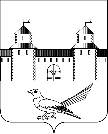               СОВЕТ ДЕПУТАТОВМУНИЦИПАЛЬНОГО ОБРАЗОВАНИЯ СОРОЧИНСКИЙ ГОРОДСКОЙ ОКРУГ       ОРЕНБУРГСКОЙ ОБЛАСТИ                                                      Проект       (    СЕССИЯ ПЯТОГО СОЗЫВА)                                                                          РЕШЕНИЕ        от «___» _________ 2019 года № ____  Об исполнении бюджета   Сорочинского городского округа   Оренбургской области за 2018 годВ соответствии со статьями 12, 132 Конституции Российской Федерации, статьей 9, 264.6 Бюджетного кодекса Российской Федерации, Федеральным законом от 06.10.2003 N 131-ФЗ "Об общих принципах организации местного самоуправления в Российской Федерации", на основании статьи 27 Устава муниципального образования Сорочинский городской округ Оренбургской области, Совет депутатов муниципального образования Сорочинский городской округ Оренбургской области РЕШИЛ:1. Утвердить отчет об исполнении бюджета Сорочинского городского округа Оренбургской области за 2018 год по доходам в сумме 906 531 967 рублей 58 копеек, по расходам - в сумме 888 113 066 рублей 67 копеек, с превышением доходов над расходами (профицит бюджета) в сумме 18 418 900 рублей 91 копейка со следующими показателями:1.1. По доходам бюджета Сорочинского городского округа Оренбургской области за     2018 год по кодам классификации доходов бюджетов согласно приложению № 1 к настоящему решению;1.2. По расходам бюджета Сорочинского городского округа Оренбургской области за    2018 год по разделам и подразделам классификации расходов бюджетов согласно приложению № 2 к настоящему решению;         1.3. По расходам бюджета Сорочинского городского округа Оренбургской области за   2018 год по ведомственной структуре расходов бюджета Сорочинского городского округа     согласно приложению № 3 к настоящему решению;        1.4. По источникам финансирования дефицита бюджета Сорочинского городского округа Оренбургской области за 2018 год по кодам классификации источников финансирования дефицитов бюджетов согласно приложению № 4 к настоящему решению. 2. Настоящее решение вступает в силу после его официального опубликования в Информационном бюллетене «Сорочинск официальный» и подлежит опубликованию в газете «Сорочинский вестник».        3. Контроль за исполнением настоящего Решения возложить на постоянную депутатскую комиссию по вопросам бюджета, муниципальной собственности и социально-экономическому развитию.ПредседательСовета депутатов муниципального образования                 	                      	Сорочинский городской округ Оренбургской области                                     В.М. ЛардугинГлава муниципального образованияСорочинский городской округ                                                                             Т.П. Мелентьева                                                                                 Приложение N 1                                                                                                                         к решению Совета депутатов                                                                                                                                                                                                                                                                                                                                                      муниципального образования                                                                                                                          Сорочинский городской округ                                                                                                                          Оренбургской области                                                                                                                                                                                                          от «____» ______2019 года № ___                  Доходы бюджета Сорочинского городского округа Оренбургской области за 2018 год по кодам классификации доходов бюджетов                                                                                                                                                              (рублей)                                                                                                                               Приложение N 2                                                                                                                         к решению Совета депутатов                                                                                                                                                                                                                                                                                                                                                                                    муниципального образования                                                                                                                          Сорочинский городской округ                                                                                                                          Оренбургской области                                                                                                                                                                                                          от «____» ______2019 года № ___Расходы бюджета Сорочинского городского округа Оренбургской области за 2018 год по разделам и подразделам классификации расходов бюджетов                                                                                                                                            (рублей)                                                                                                                              Приложение N 4                                                                                                                         к решению Совета депутатов                                                                                                                                                                                                                                                                                                                                                                                    муниципального образования                                                                                                                          Сорочинский городской округ                                                                                                                          Оренбургской области                                                                                                                                                                                                          от «____» ______2019 года № ___Источники финансирования дефицита бюджета Сорочинского городского округа Оренбургской области за 2018 год по кодам классификации источников финансирования дефицитов бюджетов                                                                                                                                                                                                           (рублей)Наименование показателяКод бюджетной классификацииКод бюджетной классификацииИсполненоНаименование показателяадминистра-тора поступлений доходов бюджетаПоступления по доходам - всего906 531 967,58в том числе:Управление Федеральной службы по надзору в сфере природопользования (Росприроднадзора) по Оренбургской области0481 125 672,30Плата за выбросы загрязняющих веществ в атмосферный воздух стационарными объектами0481.12.01010.01.0000.120378 677,94Плата за сбросы загрязняющих веществ в водные объекты0481.12.01030.01 0000.120164 084,16Плата за размещение отходов производства 0481.12.01041.01.0000.120514 943,66Плата за размещение твердых коммунальных отходов0481.12.01042.01.0000.1209 306,52Денежные взыскания (штрафы) за нарушение законодательства Российской Федерации о недрах 0481.16.25010.01.0000.14047 500,00Суммы по искам о возмещении вреда, причиненного окружающей среде, подлежащие зачислению в бюджеты городских округов0481.16.35020.04.0000.14011 160,02Средневолжское территориальное Управление Федерального агентства по рыболовству0763 000,00Денежные взыскания (штрафы) за нарушение законодательства Российской Федерации об охране и использовании животного мира 0761.16.25030.01.0000.1403 000,00Управление Федеральной службы по ветеринарному и фитосанитарному надзору по Оренбургской области081389 785,10Денежные взыскания (штрафы) за нарушение земельного законодательства 0811.16.25060.01.0000.140198 585,10Прочие поступления от денежных взысканий (штрафов) и иных сумм в возмещение ущерба, зачисляемые в бюджеты городских округов0811.16.90040.04.0000.140191 200,00Управление Федерального казначейства по Оренбургской области10016 663 940,14Доходы от уплаты акцизов на дизельное топливо, подлежащие распределению между бюджетами субъектов Российской Федерации и местными бюджетами с учетом установленных дифференцированных нормативов отчислений в местные бюджеты1001.03.02230.01.0000.1107 424 873,88Доходы от уплаты акцизов на моторные масла для дизельных и (или) карбюраторных (инжекторных) двигателей, подлежащие распределению между бюджетами субъектов Российской Федерации и местными бюджетами с учетом установленных дифференцированных нормативов отчислений в местные бюджеты1001.03.02240.01.0000.11071 506,45Доходы от уплаты акцизов на автомобильный бензин, подлежащие распределению между бюджетами субъектов Российской Федерации и местными бюджетами с учетом установленных дифференцированных нормативов отчислений в местные бюджеты1001.03.02250.01.0000.11010 831 152,77Доходы от уплаты акцизов на прямогонный бензин, подлежащие распределению между бюджетами субъектов Российской Федерации и местными бюджетами с учетом установленных дифференцированных нормативов отчислений в местные бюджеты1001.03.02260.01.0000.110-1 663 592,96Управление Федеральной службы по надзору в сфере защиты прав потребителей и благополучия человека по Оренбургской области141958 381,60Денежные взыскания (штрафы) за административные правонарушения в области государственного регулирования производства и оборота этилового спирта, алкогольной, спиртосодержащей продукции 1411.16.08010.01.0000.14045 879,41Денежные взыскания (штрафы) за нарушение законодательства в области охраны окружающей среды 1411.16.25050. 01.0000.14036 000,00Денежные взыскания (штрафы) за нарушение законодательства в области обеспечения санитарно-эпидемиологического благополучия человека и законодательства в сфере защиты прав потребителей 1411.16.28000.01.0000.140793 702,19Денежные взыскания (штрафы) за нарушение законодательства Российской Федерации об административных правонарушениях, предусмотренные статьей 20.25 Кодекса Российской Федерации об административных правонарушениях 1411.16.43000.01.0000.14058 300,00Прочие поступления от денежных взысканий (штрафов) и иных сумм в возмещение ущерба, зачисляемые в бюджеты городских округов 1411.16.90040.04.0000.14024 500,00Федеральная антимонопольная служба16198 000,00Денежные взыскания (штрафы) за нарушение законодательства Российской Федерации о контрактной системе в сфере закупок товаров, работ, услуг для обеспечения государственных и муниципальных нужд для нужд городских округов 1611.16.33040.04.0000.14098 000,00Управление Федеральной налоговой службы по Оренбургской области182283 328 010,09Налог на доходы физических лиц с доходов, источником которых является налоговый агент, за исключением доходов, в отношении которых исчисление и уплата налога осуществляется в соответствии со ст.227, 227.1 и 228 Налогового кодекса Российской Федерации1821.01.02010.01.0000.110176 697 094,12Налог на доходы физических лиц с доходов, полученных от осуществления деятельности физическими лицами, зарегистрированными в качестве индивидуальных предпринимателей, нотариусов, занимающихся частной практикой, адвокатов, учредивших адвокатские кабинеты и других лиц, занимающихся частной практикой в соответствии со статьей 227 Налогового кодекса Российской Федерации1821.01.02020.01.0000.110419 631,91Налог на доходы физических лиц с доходов, полученных физическими лицами в соответствии со статьей 228 Налогового Кодекса Российской Федерации1821.01.02030.01.0000.1101 969 073,81Налог, взимаемый с налогоплательщиков, выбравших в качестве объекта налогообложения доходы 1821.05.01011.01.0000.11034 361 139,33Налог, взимаемый с налогоплательщиков, выбравших в качестве объекта налогообложения доходы, уменьшенные на величину расходов (в том числе минимальный налог, зачисляемый в бюджеты субъектов Российской Федерации)1821.05.01021.01.0000.11018 260 609,69Минимальный налог, зачисляемый в бюджеты субъектов Российской Федерации (за налоговые периоды, истекшие до 1 января 2016 года)1821.05.01050.01.0000.110-232 285,02Единый налог на вмененный доход для отдельных видов деятельности 1821.05.02010.02.0000.11010 783 625,67Единый налог на вмененный доход для отдельных видов деятельности (за налоговые периоды, истекшие до 1 января 2011 года) 1821.05.02020.02.0000.11077,82Единый сельскохозяйственный налог 1821.05.03010.01.0000.1101 606 437,63Единый сельскохозяйственный налог (за налоговые периоды, истекшие до 1 января 2011 года)1821.05.03020.01.0000.110-877,50Налог, взимаемый в связи с применением патентной системы налогообложения, зачисляемый в бюджеты городских округов 1821.05.04010.02.0000.1101 784 721,31Налог на имущество физических лиц, взимаемый по ставкам, применяемым к объектам налогообложения, расположенным в границах городских округов 1821.06.01020.04.0000.1102 839 077,12Земельный налог с организаций, обладающих земельным участком, расположенным в границах городских округов1821.06.06032.04.0000.11016 479 137,99Земельный налог с физических лиц, обладающих земельным участком, расположенным в границах городских округов 1821.06.06042.04.0000.11013 914 065,49Сбор за пользование объектами водных биологических ресурсов (по внутренним водным объектам) 1821.07.04030.01.0000.1103 360,00Государственная пошлина по делам, рассматриваемым в судах общей юрисдикции, мировыми судьями (за исключением Верховного Суда Российской Федерации) 1821.08.03010.01.0000.1104 134 987,88Государственная пошлина за государственную регистрацию юридического лица, физических лиц в качестве индивидуальных предпринимателей, изменений, вносимых в учредительные документы юридического лица, за государственную регистрацию ликвидации юридического лица и другие юридически значимые действия1821.08.07010.01.0000.11028 524,00Денежные взыскания (штрафы) за нарушение законодательства о налогах и сборах, предусмотренные статьями 116, 118, статьей 119.1, пунктами 1 и 2 статьи 120, статьями 125, 126, 128, 129, 1291, 132, 133, 134, 135, 1351 Налогового кодекса Российской Федерации1821.16.03010.01.0000.140266 576,27Денежные взыскания (штрафы) за административные правонарушения в области налогов и сборов, предусмотренные Кодексом Российской Федерации об административных правонарушениях 1821.16.03030.01.0000.14012 732,57Денежные взыскания (штрафы) за нарушение законодательства о применении контрольно-кассовой техники при осуществлении наличных денежных расчетов и (или) расчетов с использованием платежных карт 1821.16.06000.01.0000.140300,00Министерство внутренних дел Российской Федерации1882 069 213,22Государственная пошлина за совершение действий, связанных с приобретением гражданства Российской Федерации или выходом из гражданства Российской Федерации, а также с въездом в Российскую Федерацию или выездом из Российской Федерации1881.08.06000.01.0000.11054 600,00Государственная пошлина за выдачу и обмен паспорта гражданина Российской Федерации1881.08.07100.01.0000.110200 130,00Государственная пошлина за государственную регистрацию транспортных средств и юридически значимые действия, связанные с изменениями и выдачей документов на транспортные средства, регистрационных знаков, водительских удостоверений1881.08.07140.01.0000.110487 800,00Денежные взыскания (штрафы) за административные правонарушения в области государственного регулирования производства и оборота этилового спирта, алкогольной, спиртосодержащей продукции1881.16.08010.01.0000.14020 000,00Денежные взыскания (штрафы) и иные суммы, взыскиваемые с лиц, виновных в совершении преступлений, и в возмещение ущерба имуществу, зачисляемые в бюджеты городских округов1881.16.21040.04.0000.140162 409,00Денежные взыскания (штрафы) за нарушение законодательства в области обеспечения санитарно-эпидемиологического благополучия человека и законодательства в сфере защиты прав потребителей 1881.16.28000.01.0000.1402 500,00Прочие денежные взыскания (штрафы) за правонарушения в области дорожного движения 1881.16.30030.01.0000.14013 000,01Денежные взыскания (штрафы) за нарушение законодательства Российской Федерации об административных правонарушениях, предусмотренные статьей 20.25 Кодекса Российской Федерации об административных правонарушениях 1881.16.43000.01.0000.140134 569,65Прочие поступления от денежных взысканий (штрафов) и иных сумм в возмещение ущерба, зачисляемые в бюджеты городских округов 1881.16.90040.04.0000.140994 204,56Управление Федеральной службы государственной регистрации, кадастра и картографии по Оренбургской области3212 738 869,38Государственная пошлина за государственную регистрацию прав, ограничений (обременений) прав на недвижимое имущество и сделок с ним3211 08.07020.01.0000.1102 359 469,38Денежные взыскания (штрафы) за нарушение земельного законодательства 3211.16.25060.01.0000.140331 795,65Денежные взыскания (штрафы) за нарушение законодательства Российской Федерации об административных правонарушениях, предусмотренные статьей 20.25 Кодекса Российской Федерации об административных правонарушениях3211.16.43000.01.0000.14047 604,35Администрация Сорочинского городского округа Оренбургской области71128 293 725,43Доходы от сдачи в аренду имущества, находящегося в оперативном управлении органов управления городских округов и созданных ими учреждений (за исключением имущества муниципальных бюджетных и автономных учреждений)7111.11.05034.04.0000.12042 772,09Прочие доходы от компенсации затрат бюджетов городских округов7111.13.02994.04.0000.130893 257,16Доходы от возмещения ущерба при возникновении страховых случаев по обязательному страхованию гражданской ответственности, когда выгодоприобретателями выступают получатели средств бюджетов городских округов7111.16.23041.04.0000.14023 000,00Денежные взыскания, налагаемые в возмещение ущерба, причиненного в результате незаконного или нецелевого использования бюджетных средств (в части бюджетов городских округов)7111.16.32000.04.0000.14012 307,04Денежные взыскания (штрафы) за нарушение законодательства Российской Федерации о контрактной системе в сфере закупок товаров, работ, услуг для обеспечения государственных и муниципальных нужд для нужд городских округов7111.16.33040.04.0000.1403 062,08Прочие поступления от денежных взысканий (штрафов) и иных сумм в возмещение ущерба, зачисляемые в бюджеты городских округов7111.16.90040.04.0000.140396 576,00Прочие неналоговые доходы бюджетов городских округов7111.17.05040.04.0000.180643 758,19Субсидии бюджетам городских округов на реализацию мероприятий по обеспечению жильем молодых семей7112.02.25497.04.0000.1512 845 900,00Прочие субсидии бюджетам городских округов7112.02.29999.04.0000.1511 429 300,00Субвенции бюджетам городских округов на выполнение передаваемых полномочий субъектов Российской Федерации7112.02.30024.04.0000.15118 000,00Субвенции бюджетам городских округов на осуществление полномочий по составлению (изменению) списков кандидатов в присяжные заседатели федеральных судов общей юрисдикции в Российской Федерации7112.02.35120.04.0000.151215 000,00Субвенции бюджетам городских округов на государственную регистрацию актов гражданского состояния7112.02.35930.04.0000.1511 601 300,00Прочие безвозмездные поступления в бюджеты городских округов7112.07.04050.04.0000.18020 300 109,69Возврат прочих остатков субсидий, субвенций и иных межбюджетных трансфертов, имеющих целевое назначение, прошлых лет из бюджетов городских округов7112.19.60010.04.0000.151-130 616,82Управление финансов администрации Сорочинского городского округа Оренбургской области712198 659 909,76Невыясненные поступления, зачисляемые в бюджеты городских округов7121.17.01040.04.0000.180-642 390,24Дотации бюджетам городских округов на выравнивание бюджетной обеспеченности7122.02.15001.04.0000.151164 787 000,00Дотации бюджетам городских округов на поддержку мер по обеспечению сбалансированности бюджетов 7122.02.15002.04.0000.15131 656 700,00Единая субвенция бюджетам городских округов7122.02.39998.04.0000.1511 338 600,00Межбюджетные трансферты, передаваемые бюджетам городских округов на премирование победителей Всероссийского конкурса «Лучшая муниципальная практика»7122.02.45399.04.0000.1511 520 000,00Отдел по культуре и искусству администрации Сорочинского городского округа Оренбургской области7146 523 800,00Субсидия бюджетам городских округов на поддержку отрасли культуры7142.02.25519.04.0000.15198 100,00Прочие субсидии бюджетам городских округов7142.02.29999.04.0000.1516 425 700,00Отдел по управлению имуществом и земельным отношениям администрации Сорочинского городского округа Оренбургской области71542 164 999,49Доходы, получаемые в виде арендной платы за земельные участки, государственная собственность на которые не разграничена и которые расположены в границах городских округов, а также средства от продажи права на заключение договоров аренды указанных земельных участков7151.11.05012.04.0000.12014 952 958,66Прочие поступления от использования имущества, находящегося в собственности городских округов (за исключением имущества муниципальных бюджетных и автономных учреждений, а также имущества муниципальных унитарных предприятий, в том числе казенных)7151.11.09044.04.0000.120649 477,28Доходы от реализации иного имущества, находящегося в собственности городских округов (за исключением имущества муниципальных бюджетных и автономных учреждений, а также имущества муниципальных унитарных предприятий, в том числе казенных), в части реализации основных средств по указанному имуществу7151.14.02043.04.0000.4101 148 959,50Доходы от продажи земельных участков, государственная собственность на которые не разграничена и которые расположены в границах городских округов7151.14.06012.04.0000.43014 076 553,92Денежные взыскания (штрафы) за нарушение законодательства Российской Федерации о контрактной системе в сфере закупок товаров, работ, услуг для обеспечения государственных и муниципальных нужд 7151.16.33040.04.0000.14012 750,13Субвенции бюджетам городских округов на выполнение передаваемых полномочий субъектов Российской Федерации7152.02.30024.04.0000.1408 334 600,00Субвенции бюджетам городских округов на предоставление жилых помещений детям-сиротам и детям, оставшимся без попечения родителей, лицам из их числа по договорам найма специализированных жилых помещений7152.02.35082.04.0000.1512 974 700,00Прочие безвозмездные поступления в бюджеты городских округов7152.07.04050.04.0000.18015 000,00Управление архитектуры, градостроительства и капитального строительства администрации Сорочинского городского округа Оренбургской области717534 131,75Государственная пошлина за выдачу разрешения на установку рекламной конструкции7171.08.07150.01.0000.11090 000,00Плата по соглашениям об установлении сервитута, заключенным органами местного самоуправления городских округов, государственными или муниципальными предприятиями либо государственными или муниципальными учреждениями в отношении земельных участков, государственная собственность на которые не разграничена и которые расположены в границах городских округов7171.11.05312.04.0000.1200,25Прочие доходы от компенсации затрат бюджетов городских округов7171.13.02994.04.0000.130420 629,50Прочие неналоговые доходы бюджетов городских округов7171.17.05040.04.0000.180129 600,00Прочие безвозмездные поступления в бюджеты городских округов7172.07.04050.04.0000.18050 000,00Возврат прочих остатков субсидий, субвенций и иных межбюджетных трансфертов, имеющих целевое назначение, прошлых лет из бюджетов городских округов7172.19.60010.04.0000.151-156 098,00Управление жилищно-коммунального хозяйства администрации Сорочинского городского округа Оренбургской области71827 333 723,30 Государственная пошлина за выдачу органом местного самоуправления городского округа специального разрешения на движение по автомобильным дорогам транспортных средств, осуществляющих перевозки опасных, тяжеловесных и (или) крупногабаритных грузов, зачисляемая в бюджеты городских округов7181.08.07173.01.0000.110326 400,00Денежные взыскания (штрафы) за нарушение законодательства Российской Федерации о контрактной системе в сфере закупок товаров, работ, услуг для обеспечения государственных и муниципальных нужд для нужд городских округов7181.16.33040.04.0000.140256 566,02Поступления сумм в возмещение вреда, причиняемого автомобильным дорогам местного значения транспортными средствами, осуществляющими перевозки тяжеловесных и (или) крупногабаритных грузов, зачисляемые в бюджеты городских округов7181.16.37030.04.0000.1401 231 877,24Прочие поступления от денежных взысканий (штрафов) и иных сумм в возмещение ущерба, зачисляемые в бюджеты городских округов7181.16.90040.04.0000.1408 668,00Субсидии бюджетам городских округов на осуществление дорожной деятельности в отношении автомобильных дорог общего пользования, а также капитального ремонта и ремонта дворовых территорий многоквартирных домов, проездов к дворовым территориям многоквартирных домов населенных пунктов7182.02.20216.04.0000.15114 061 281,00Субсидии бюджетам городских округов на  поддержку государственных программ субъектов Российской Федерации  и муниципальных программ формирования современной городской среды7182.02.25555.04.0000.1516 999 997,04Прочие субсидии бюджетам городских округов7182.02.29999.04.0000.1513 366 617,00Субвенции бюджетам городских округов на выполнение передаваемых полномочий субъектов Российской Федерации7182.02.30024.04.0000.151200 510,00Прочие безвозмездные поступления в бюджеты городских округов7182.07.04050.04.0000.180881 807,00Управление образования администрации Сорочинского городского округа Оренбургской области771295 498 711,02Субсидии бюджетам городских округов на реализацию мероприятий государственной программы Российской Федерации «Доступная среда» на 2011-2020 годы7712.02.25027.04.0000.151151 700,00Субсидии бюджетам городских округов на создание в общеобразовательных организациях, расположенных в сельской местности, условий для занятий физической культурой и спортом7712.02 25097.04.0000.151 533 200,00Прочие субсидии бюджетам городских округов7712.02.29999.04.0000.15126 633 308,00Субвенции бюджетам городских округов на выполнение передаваемых полномочий субъектов Российской Федерации7712.02.30024.04.0000.151261 454 881,72Субвенции бюджетам городских округов на компенсацию части платы, взимаемой с родителей (законных представителей) за присмотр и уход за детьми, посещающими образовательные организации, реализующие образовательные программы дошкольного образования7712.02.30029.04.0000.1516 153 800,00Субвенции бюджетам городских округов на выплату единовременного пособия при всех формах устройства детей, лишенных родительского попечения, в семью7712.02.35260.04.0000.151269 821,30Прочие безвозмездные поступления в бюджеты городских округов7712.07.04050.04.0000.180302 000,00Министерство природных ресурсов, экологии и имущественных отношений Оренбургской области81753 000,00Денежные взыскания (штрафы) за нарушение законодательства в области охраны окружающей среды8171.16.25050.01.0000.14053 000,00Министерство внутреннего государственного финансового контроля Оренбургской области82170 000,00Денежные взыскания (штрафы) за нарушение законодательства Российской Федерации о контрактной системе в сфере закупок товаров, работ, услуг для обеспечения государственных и муниципальных нужд для нужд городских округов8211.16.33040.04.0000.14070 000,00Министерство сельского хозяйства, пищевой и перерабатывающей промышленности Оренбургской области84219 000,00Прочие поступления от денежных взысканий (штрафов) и иных сумм в возмещение ущерба, зачисляемые в бюджеты городских округов8421.16.90040.04.0000.14019 000,00Министерство лесного и охотничьего хозяйства Оренбургской области8436 095,00Суммы по искам о возмещении вреда, причиненного окружающей среде, подлежащие зачислению в бюджеты городских округов8431.16.35020.04.0000.1406 095,00НаименованиеРЗПРУтвержденный бюджет с учетом внесенных измененийИсполненоОтклонение(+,-)Общегосударственные вопросы0188 622 550,5887 842 003,59-780 546,99Функционирование высшего должностного лица субъекта Российской Федерации и муниципального образования01022 302 179,422 282 921,99-19 257,43Функционирование законодательных (представительных) органов государственной власти и представительных органов муниципальных образований0103516 385,62512 733,81-3 651,81Функционирование Правительства Российской Федерации, высших исполнительных органов государственной власти субъектов Российской Федерации, местных администраций010426 362 545,5125 925 912,10-436 633,41Судебная система0105215 000,00215 000,000,00Обеспечение деятельности финансовых, налоговых и таможенных органов и органов финансового (финансово-бюджетного) надзора010612 500 860,8412 428 083,56-72 777,28Резервные фонды011163 682,000,00-63 682,00Другие общегосударственные вопросы011346 661 897,1946 477 352,13-184 545,06Национальная безопасность и правоохранительная деятельность033 142 330,943 117 542,94-24 788,00Органы юстиции03041 601 300,001 601 300,000,00Защита населения и территории от чрезвычайных ситуаций природного и техногенного характера, гражданская оборона03091 491 030,941 468 742,94-22 288,00Другие вопросы в области национальной безопасности и правоохранительной деятельности031450 000,0047 500,00-2 500,00Национальная экономика0471 646 992,7070 255 189,56-1 391 803,14Сельское хозяйство и рыболовство0405200 700,00200 510,00-190,00Транспорт0408465 415,00437 876,32-27 538,68Дорожное хозяйство (дорожные фонды)040963 261 300,0062 185 490,22-1 075 809,78Другие вопросы в области национальной экономики04              127 719 577,707 431 313,02-288 264,68Жилищно-коммунальное хозяйство0550 235 185,4949 755 220,67-479 964,82Жилищное хозяйство050112 751 831,5012 741 402,98-10 428,52Коммунальное хозяйство05028 949 754,328 837 508,97-112 245,35Благоустройство050325 835 346,6925 504 958,92-330 387,77Другие вопросы в области жилищно-коммунального хозяйства05052 698 252,982 671 349,80-26 903,18Образование07564 102 433,16563 980 837,72-121 595,44Дошкольное образование0701132 639 845,15132 611 584,75-28 260,40Общее образование0702354 010 929,42354 008 337,42-2 592,00Дополнительное образование детей070348 079 661,8748 070 851,96-8 809,91Молодежная политика и оздоровление детей0707166 000,00159 116,15-6 883,85Другие вопросы в области образования070929 205 996,7229 130 947,44-75 049,28Культура, кинематография0876 731 828,7574 631 106,02-2 100 722,73Культура080150 098 676,0049 963 667,43-135 008,57Другие вопросы в области культуры, кинематографии080426 633 152,7524 667 438,59-1 965 714,16Социальная политика1028 759 187,5728 709 450,99-49 736,58Пенсионное обеспечение10013 796 587,573 796 587,570,00Социальное обеспечение населения10035 648 600,005 648 600,000,00Охрана семьи и детства100419 314 000,0019 264 263,42-49 736,58Физическая культура и спорт119 846 800,009 811 715,18-35 084,82Массовый спорт11021 906 200,001 884 098,18-22 101,82Спорт высших достижений11037 940 600,007 927 617,00-12 983,00Обслуживание государственного и муниципального долга1310 000,0010 000,000,00Обслуживание государственного внутреннего и муниципального долга13	0110 000,0010 000,000,00Итого расходов893 097 309,19888 113 066,67-4 984 242,52Приложение № 3Приложение № 3к решению Совета депутатовк решению Совета депутатовмуниципального образованиямуниципального образованияСорочинский городской округСорочинский городской округОренбургской областиОренбургской областиот "___"_______2019 года №___от "___"_______2019 года №___Расходы бюджета Сорочинского городского округа Оренбургской области на 2018 годРасходы бюджета Сорочинского городского округа Оренбургской области на 2018 годРасходы бюджета Сорочинского городского округа Оренбургской области на 2018 годРасходы бюджета Сорочинского городского округа Оренбургской области на 2018 годРасходы бюджета Сорочинского городского округа Оренбургской области на 2018 годРасходы бюджета Сорочинского городского округа Оренбургской области на 2018 годРасходы бюджета Сорочинского городского округа Оренбургской области на 2018 годРасходы бюджета Сорочинского городского округа Оренбургской области на 2018 годРасходы бюджета Сорочинского городского округа Оренбургской области на 2018 годпо ведомственной структуре расходов бюджета Сорочинского городского округапо ведомственной структуре расходов бюджета Сорочинского городского округапо ведомственной структуре расходов бюджета Сорочинского городского округапо ведомственной структуре расходов бюджета Сорочинского городского округапо ведомственной структуре расходов бюджета Сорочинского городского округапо ведомственной структуре расходов бюджета Сорочинского городского округапо ведомственной структуре расходов бюджета Сорочинского городского округапо ведомственной структуре расходов бюджета Сорочинского городского округапо ведомственной структуре расходов бюджета Сорочинского городского округа(рублей)Наименование показателяВЕДРЗПРЦСРВРУтвержденный бюджет с учетом внесенных измененийИсполненоОтклонение (+,-)1234567891. Представительный орган местного самоуправления г.Сорочинска - Сорочинский городской Совет депутатов702516 385,62512 733,81-3 651,81Общегосударственные вопросы70201516 385,62512 733,81-3 651,81Функционирование законодательных (представительных) органов государственной власти и представительных органов муниципальных образований7020103516 385,62512 733,81-3 651,81Муниципальная программа «Содействие занятости населения и улучшение условий охраны труда в Сорочинском городском округе Оренбургской области на 2014-2020 годы»702010307 0 00 000002 900,000,00-2 900,00Подпрограмма «Улучшение условий охраны труда в Сорочинском городском округе на 2014-2020 годы»702010307 2 00 000002 900,000,00-2 900,00Проведение обязательных периодических медицинских осмотров702010307 2 01 700302 900,000,00-2 900,00 Иные закупки товаров, работ и услуг для обеспечения государственных (муниципальных) нужд702010307 2 01 700302402 900,000,00-2 900,00Непрограммные мероприятия702010371 0 00 00000513 485,62512 733,81-751,81Центральный аппарат702010371 0 00 00020513 485,62512 733,81-751,81Расходы на выплаты персоналу государственных (муниципальных) органов702010371 0 00 00020120432 733,79432 733,790,00Иные закупки товаров, работ и услуг для обеспечения государственных (муниципальных) нужд702010371 0 00 0002024080 000,0080 000,000,00Уплата налогов, сборов и иных платежей702010371 0 00 00020850751,830,02-751,812. Администрация Cорочинского городского округа Оренбургской области71198 448 266,7297 686 392,15-761 874,57Общегосударственные вопросы7110175 281 104,1274 576 986,22-704 117,90Функционирование высшего должностного лица субъекта Российской Федерации и муниципального образования71101022 302 179,422 282 921,99-19 257,43Муниципальная программа "Управление муниципальными финансами и муниципальным долгом Сорочинского городского округа Оренбургской области на 2016-2020 годы"711010222 0 00 00000164 015,87164 015,870,00Подпрограмма "Повышение эффективности бюджетных расходов Сорочинского городского округа на 2016-2020 годы"711010222 3 00 00000164 015,87164 015,870,00Основное мероприятие "Повышение качества управления муниципальными финансами"711010222 3 01 00000164 015,87164 015,870,00Высшее должностное лицо муниципального образования711010222 3 01 00010164 015,87164 015,870,00Расходы на выплаты персоналу государственных (муниципальных) органов711010222 3 01 00010120164 015,87164 015,870,00Непрограммные расходы711010271 0 00 000002 138 163,552 118 906,12-19 257,43Высшее должностное лицо муниципального образования711010271 0 00 000102 138 163,552 118 906,12-19 257,43Расходы на выплаты персоналу государственных (муниципальных) органов711010271 0 00 000101202 138 163,552 118 906,12-19 257,43Функционирование Правительства Российской Федерации, высших исполнительных органов государственной власти субъектов Российской Федерации, местных администраций711010426 362 545,5125 925 912,10-436 633,41Муниципальная программа "Содействие занятости населения и улучшение условий охраны труда в Сорочинском городском округе Оренбургской области на 2014-2020 годы"711010407 0 00 00000101 140,0086 552,00-14 588,00Подпрограмма "Улучшение условий охраны труда в Сорочинском городском округе на 2014-2020 годы"711010407 2 00 00000101 140,0086 552,00-14 588,00Основное мероприятие "Обеспечение мер по улучшению условий охраны труда"711010407 2 01 00000101 140,0086 552,00-14 588,00Проведение обязательных периодических медицинских осмотров711010407 2 01 70030101 140,0086 552,00-14 588,00Иные закупки товаров, работ и услуг для обеспечения государственных (муниципальных) нужд711010407 2 01 70030240101 140,0086 552,00-14 588,00Муниципальная программа "Управление муниципальными финансами и муниципальным долгом Сорочинского городского округа Оренбургской области на 2016-2020 годы"711010422 0 00 00000197 000,00197 000,000,00Подпрограмма "Повышение эффективности бюджетных расходов Сорочинского городского округа на 2016-2020 годы"711010422 3 00 00000197 000,00197 000,000,00Основное мероприятие "Повышение качества управления муниципальными финансами"711010422 3 01 00000197 000,00197 000,000,00Обеспечение участия представителей органов местного самоуправления Сорочинского городского округа в международных и российских форумах, саммитах, выставках и конференциях по экономическим и финансовым вопросам711010422 3 01 70390197 000,00197 000,000,00Иные закупки товаров, работ и услуг для обеспечения государственных (муниципальных) нужд711010422 3 01 70390240197 000,00197 000,000,00Муниципальная программа "Эффективная власть Сорочинского городского округа Оренбургской области на 2014-2020 годы"7110104 31 0 00 0000026 064 405,5125 642 360,10-422 045,41Основное мероприятие "Обеспечение деятельности администрации Сорочинского городского округа в рамках муниципальной программы "Эффективная власть Сорочинского городского округа Оренбургской области на 2014-2020 годы"711010431 0 02 0000024 947 905,5124 759 898,46-188 007,05Центральный аппарат711010431 0 02 0002024 947 905,5124 759 898,46-188 007,05Расходы на выплаты персоналу государственных (муниципальных) органов711010431 0 02 0002012024 298 743,8624 297 914,86-829,00Иные закупки товаров, работ и услуг для обеспечения государственных (муниципальных) нужд7110104 31 0 02 00020240481 314,65294 230,40-187 084,25Уплата налогов, сборов и иных платежей711010431 0 02 00020850167 847,00167 753,20-93,80Подпрограмма "Информационный город Сорочинского городского округа на 2014-2020 годы"711010431 6 00 000001 116 500,00882 461,64-234 038,36Основное мероприятие "Обеспечение открытости информации о деятельности органов местного самоуправления"711010431 6 02 000001 116 500,00882 461,64-234 038,36Обеспечение доступа населения к информации о деятельности органов местного самоуправления711010431 6 02 702501 116 500,00882 461,64-234 038,36Иные закупки товаров, работ и услуг для обеспечения государственных (муниципальных) нужд711010431 6 02 702502401 116 500,00882 461,64-234 038,36Судебная система7110105215 000,00215 000,000,00Непрограммные расходы за счет субвенций, поступивших из вышестоящих бюджетов711010573 0 00 00000215 000,00215 000,000,00Осуществление полномочий по составлению (изменению) списков кандидатов в присяжные заседатели федеральных судов общей юрисдикции в Российской Федерации711010573 0 00 51200215 000,00215 000,000,00Иные закупки товаров, работ и услуг для обеспечения государственных (муниципальных) нужд711010573 0 00 51200240215 000,00215 000,000,00Резервные фонды711011163 682,000,00-63 682,00Непрограммные расходы711011171 0 00 0000063 682,000,00-63 682,00Резервный фонд администрации Сорочинского городского округа711011171 0 00 0011050 000,000,00-50 000,00Резервные средства711011171 0 00 0011087050 000,000,00-50 000,00Резервный фонд по чрезвычайным ситуациям муниципального образования Сорочинский городской округ711011171 0 00 0012013 682,000,00-13 682,00Резервные средства711011171 0 00 0012087013 682,000,00-13 682,00Другие общегосударственные вопросы711011346 337 697,1946 153 152,13-184 545,06Муниципальная программа "Содействие занятости населения и улучшение условий охраны труда в Сорочинском городском округе Оренбургской области на 2014-2020 годы"711011307 0 00 00000328 940,00252 628,19-76 311,81Подпрограмма "Улучшение условий охраны труда в Сорочинском городском округе на 2014-2020 годы"711011307 2 00 00000328 940,00252 628,19-76 311,81Основное мероприятие "Обеспечение мер по улучшению условий охраны труда"711011307 2 01 00000328 940,00252 628,19-76 311,81Организация и проведение мероприятий в области охраны труда711011307 2 01 7002019 860,0019 860,000,00Иные закупки товаров, работ и услуг для обеспечения государственных (муниципальных) нужд711011307 2 01 7002024019 860,0019 860,000,00Проведение обязательных периодических медицинских осмотров711011307 2 01 70030309 080,00232 768,19-76 311,81Иные закупки товаров, работ и услуг для обеспечения государственных (муниципальных) нужд711011307 2 01 70030240309 080,00232 768,19-76 311,81Муниципальная программа "Безопасность в Сорочинском городском округе Оренбургской области на 2014-2020 годы"711011310 0 00 00000617 900,00610 800,00-7 100,00Подпрограмма "Укрепление пожарной безопасности на территории Сорочинского городского округа на 2014-2020 годы"711011310 2 00 00000198 400,00191 300,00-7 100,00Основное мероприятие "Укрепление пожарной безопасности муниципальных зданий и сооружений"711011310 2 01 00000198 400,00191 300,00-7 100,00Повышение и укрепление безопасности объектов муниципальной собственности711011310 2 01 70060198 400,00191 300,00-7 100,00Иные закупки товаров, работ и услуг для обеспечения государственных (муниципальных) нужд711011310 2 01 70060240198 400,00191 300,00-7 100,00Подпрограмма "Комплексная программа по профилактике правонарушений, преступлений и противодействию злоупотреблению наркотиками и их незаконному обороту в Сорочинском городском округе на 2014-2020 годы"711011310 3 00 00000419 500,00419 500,000,00Основное мероприятие "Выполнение государственных полномочий по организации и осуществлению деятельности комиссии по делам несовершеннолетних и защите их прав"711011310 3 03 00000419 500,00419 500,000,00Осуществление переданных полномочий по созданию и организации деятельности комиссий по делам несовершеннолетних и защите их прав711011310 3 03 80951419 500,00419 500,000,00Расходы на выплаты персоналу государственных (муниципальных) органов711011310 3 03 80951120419 500,00419 500,000,00Муниципальная программа "Экономическое развитие Сорочинского городского округа Оренбургской области на 2014-2020 годы"711011315 0 00 0000015 900,0015 900,000,00Подпрограмма "Развитие торговли в Сорочинском городском округе на 2016-2020 годы"711011315 3 00 0000015 900,0015 900,000,00Основное мероприятие "Формирование торгового реестра"711011315 3 02 0000015 900,0015 900,000,00Осуществление переданных полномочий по формированию торгового реестра711011315 3 02 8095215 900,0015 900,000,00Расходы на выплаты персоналу государственных (муниципальных) органов711011315 3 02 8095212015 000,0015 000,000,00Иные закупки товаров, работ и услуг для обеспечения государственных (муниципальных) нужд711011315 3 02 80952240900,00900,000,00Муниципальная программа "Управление муниципальными финансами и муниципальным долгом Сорочинского городского округа Оренбургской области на 2016-2020 годы"711011322 0 00 0000061 536,8053 536,80-8 000,00Подпрограмма "Повышение эффективности бюджетных расходов Сорочинского городского округа на 2016-2020 годы"711011322 3 00 0000061 536,8053 536,80-8 000,00Основное мероприятие "Повышение качества управления муниципальными финансами"711011322 3 01 0000061 536,8053 536,80-8 000,00Обеспечение деятельности по хозяйственному обслуживанию органов местного самоуправления711011322 3 01 0014011 536,8011 536,800,00Расходы на выплаты персоналу государственных (муниципальных) учреждений711011322 3 01 0014011011 536,8011 536,800,00Осуществление мероприятий по повышению эффективности бюджетных расходов711011322 3 01 7034050 000,0042 000,00-8 000,00Иные закупки товаров, работ и услуг для обеспечения государственных (муниципальных) нужд711011322 3 01 7034024050 000,0042 000,00-8 000,00Муниципальная программа "Эффективная власть Сорочинского городского округа Оренбургской области на 2014-2020 годы"711011331 0 00 0000045 272 702,2045 179 568,95-93 133,25Основное мероприятие "Обеспечение деятельности по обслуживанию органов местного самоуправления в рамках муниципальной программы "Эффективная власть Сорочинского городского округа Оренбургской области на 2014-2020 годы"711011331 0 01 0000041 986 554,3241 911 321,07-75 233,25Обеспечение деятельности учебно-методических кабинетов и учреждений по ведению бюджетного и бухгалтерского учета711011331 0 01 001304 679 572,764 678 864,76-708,00Расходы на выплаты персоналу государственных (муниципальных) учреждений711011331 0 01 001301104 446 172,764 445 834,76-338,00Иные закупки товаров, работ и услуг для обеспечения государственных (муниципальных) нужд711011331 0 01 00140240233 400,00233 030,00-370,00Обеспечение деятельности по хозяйственному обслуживанию органов местного самоуправления711011331 0 01 0014037 306 981,5637 232 456,31-74 525,25Расходы на выплаты персоналу государственных (муниципальных) учреждений711011331 0 01 0014011024 380 302,5224 380 302,520,00Иные закупки товаров, работ и услуг для обеспечения государственных (муниципальных) нужд711011331 0 01 0014024012 786 224,9312 711 729,09-74 495,84Социальные выплаты гражданам, кроме публичных нормативных социальных выплат711011331 0 01 0014032051 956,9751 956,970,00Уплата налогов, сборов и иных платежей711011331 0 01 0014085088 497,1488 467,73-29,41Подпрограмма "Снижение административных барьеров, оптимизация и повышение качества предоставления муниципальных услуг, в том числе на базе многофункционального центра предоставления муниципальных услуг Сорочинского городского округа на 2014-2020 годы"711011331 2 00 000003 246 147,883 243 247,88-2 900,00Основное мероприятие "Организация предоставления государственных и муниципальных услуг в многофункциональном центре предоставления государственных и муниципальных услуг"711011331 2 01 000003 246 147,883 243 247,88-2 900,00Обеспечение деятельности муниципального казенного учреждения "Многофункциональный центр предоставления государственных и муниципальных услуг" Сорочинского городского округа Оренбургской области711011331 2 01 001903 246 147,883 243 247,88-2 900,00Расходы на выплаты персоналу государственных (муниципальных) учреждений711011331 2 01 001901102 615 480,122 615 480,120,00Иные закупки товаров, работ и услуг для обеспечения государственных (муниципальных) нужд711011331 2 01 00190240606 318,96606 318,960,00Уплата налогов, сборов и иных платежей711011331 2 01 0019085024 348,8021 448,80-2 900,00Подпрограмма "О противодействии коррупции в Сорочинском городском округе на 2014-2020 годы"711011331 4 00 0000020 000,006 000,00-14 000,00Основное мероприятие "Повышение квалификации муниципальных служащих по направлению "Противодействие коррупции"711011331 4 01 0000020 000,006 000,00-14 000,00Проведение мероприятий по противодействию коррупции711011331 4 01 7027020 000,006 000,00-14 000,00Расходы на выплаты персоналу государственных (муниципальных) органов711011331 4 01 7027012020 000,006 000,00-14 000,00Подпрограмма "Информационный город Сорочинского городского округа на 2014-2020 годы"711011331 6 00 0000020 000,0019 000,00-1 000,00Основное мероприятие "Осуществление перевода государственных и муниципальных услуг в электронный вид"711011331 6 01 0000020 000,0019 000,00-1 000,00Внедрение информационно-коммуникационных технологий711011331 6 01 7029020 000,0019 000,00-1 000,00Иные закупки товаров, работ и услуг для обеспечения государственных (муниципальных) нужд71101 13 31 6 01 7029024020 000,0019 000,00-1 000,00Непрограммные расходы7110113 71 0 00 0000040 718,1940 718,190,00Выполнение других обязательств муниципального образования Сорочинский городской округ711011371 0 00 9004040 718,1940 718,190,00Исполнение судебных актов711011371 0 00 9004083040 718,1940 718,190,00Национальная безопасность и правоохранительная деятельность71103002 936 430,942 922 642,94-13 788,00Органы юстиции71103041 601 300,001 601 300,000,00Муниципальная программа "Эффективная власть Сорочинского городского округа Оренбургской области на 2014-2020 годы"7110304 31 0 00 000001 601 300,001 601 300,000,00Основное мероприятие "Обеспечение деятельности администрации Сорочинского городского округа в рамках муниципальной программы "Эффективная власть Сорочинского городского округа Оренбургской области на 2014-2020 годы"711030431 0 02 000001 601 300,001 601 300,000,00Осуществление переданных, в соответствии с пунктом 1 статьи 4 Федерального закона от 15 ноября 1997 года №143-ФЗ "Об актах гражданского состояния" полномочий, Российской Федерации на государственную регистрацию актов гражданского состояния7110304 31 0 02 593021 601 300,001 601 300,000,00Расходы на выплаты персоналу государственных (муниципальных) органов711030431 0 02 593021201 532 100,001 532 100,000,00Иные закупки товаров, работ и услуг для обеспечения государственных (муниципальных) нужд711030431 0 02 5930224069 200,0069 200,000,00Защита населения и территории от чрезвычайных ситуаций природного и техногенного характера, гражданская оборона71103091 285 130,941 273 842,94-11 288,00Муниципальная программа "Содействие занятости населения и улучшение условий охраны труда в Сорочинском городском округе Оренбургской области на 2014-2020 годы"711030907 0 00 0000016 660,0015 960,00-700,00Подпрограмма "Улучшение условий охраны труда в Сорочинском городском округе на 2014-2020 годы"711030907 2 00 0000016 660,0015 960,00-700,00Основное мероприятие "Обеспечение мер по улучшению условий охраны труда"711030907 2 01 0000016 660,0015 960,00-700,00Проведение обязательных периодических медицинских осмотров711030907 2 01 7003016 660,0015 960,00-700,00Иные закупки товаров, работ и услуг для обеспечения государственных (муниципальных) нужд711030907 2 01 7003024016 660,0015 960,00-700,00Муниципальная программа "Безопасность в Сорочинском городском округе Оренбургской области на 2014-2020 годы"711030910 0 00 000001 268 470,941 257 882,94-10 588,00Подпрограмма "Обеспечение безопасности людей на водных объектах и во время паводка на территории Сорочинского городского округа на 2015-2020 годы"711030910 5 00 000007 000,006 700,00-300,00Основное мероприятие "Проведение мероприятий в области обеспечения безопасности на водных объектах"711030910 5 01 000007 000,006 700,00-300,00Организация и проведение мероприятий в области безопасности на водных объектах711030910 5 01 703007 000,006 700,00-300,00Иные закупки товаров, работ и услуг для обеспечения государственных (муниципальных) нужд711030910 5 01 70300 2407 000,006 700,00-300,00Подпрограмма "Построение и развитие аппаратно-программного комплекса "Безопасный город" в Сорочинском городском округе на 2016-2020 годы"711030910 6 00 000001 261 470,941 251 182,94-10 288,00Основное мероприятие "Построение аппаратно-программного комплекса "Безопасный город""711030910 6 01 00000110 000,00103 912,00-6 088,00Развитие системы безопасности людей и сфер их жизнедеятельности711030910 6 01 70310110 000,00103 912,00-6 088,00Иные закупки товаров, работ и услуг для обеспечения государственных (муниципальных) нужд711030910 6 01 70310240110 000,00103 912,00-6 088,00Основное мероприятие "Обеспечение деятельности служб защиты населения и территорий от чрезвычайных ситуаций муниципального характера"711030910 6 02 000001 151 470,941 147 270,94-4 200,00Содержание единой диспетчерской службы71103 09 10 6 02 001701 151 470,941 147 270,94-4 200,00Расходы на выплаты персоналу государственных (муниципальных) учреждений71103 09 10 6 02 001701101 105 919,601 105 919,600,00Иные закупки товаров, работ и услуг для обеспечения государственных (муниципальных) нужд71103 09 10 6 02 0017024045 551,3441 351,34-4 200,00Другие вопросы в области национальной безопасности и правоохранительной деятельности711031450 000,0047 500,00-2 500,00Муниципальная программа "Безопасность в Сорочинском городском округе Оренбургской области на 2014-2020 годы"711031410 0 00 0000050 000,0047 500,00-2 500,00Подпрограмма "Профилактика терроризма и эктремизма на территории Сорочинского городского округа на 2014-2020 годы"711031410 4 00 0000050 000,0047 500,00-2 500,00Основное мероприятие "Обеспечение проведения мероприятий по профилактике терроризма и экстремизма"711031410 4 01 0000050 000,0047 500,00-2 500,00Организация и проведение мероприятий по профилактике терроризма и экстремизма711031410 4 01 7008050 000,0047 500,00-2 500,00Иные закупки товаров, работ и услуг для обеспечения государственных (муниципальных) нужд711031410 4 01 7008024050 000,0047 500,00-2 500,00Национальная экономика7110400643 970,15641 970,15-2 000,00Другие вопросы в области национальной экономики7110412643 970,15641 970,15-2 000,00Муниципальная программа "Развитие жилищно-коммунального хозяйства в Сорочинском городском округе Оренбургской области на 2014-2020 годы"711041205 0 00 0000018 000,0018 000,000,00Подпрограмма "Модернизация объектов коммунальной инфраструктуры Сорочинского городского округа на 2014-2020 годы"711041205 2 00 0000018 000,0018 000,000,00Основное мероприятие "Тарифное регулирование"711041205 2 02 0000018 000,0018 000,000,00Осуществление переданных государственных полномочий в сфере водоснабжения, водоотведения и в области обращения с твердыми коммунальными отходами711041205 2 02 8042018 000,0018 000,000,00Иные закупки товаров, работ и услуг для обеспечения государственных (муниципальных) нужд711041205 2 02 8042024018 000,0018 000,000,00Муниципальная программа "Экономическое развитие Сорочинского городского округа Оренбургской области на 2014-2020 годы"711041215 0 00 00000625 970,15623 970,15-2 000,00Основное мероприятие "Стимулирование развития инвестиционной и инновационной деятельности в рамках муниципальной программы "Экономическое развитие Сорочинского городского округа Оренбургской области на 2014-2018 годы"711041215 0 02 00000421 869,78421 869,780,00Участие в городских, районных, областных презентационных мероприятиях (ярмарки, выставки, форумы) с целью привлечения инвесторов на территорию городского округа711041215 0 02 70110421 869,78421 869,780,00Иные закупки товаров, работ и услуг для обеспечения государственных (муниципальных) нужд711041215 0 02 70110240421 869,78421 869,780,00Подпрограмма "Поддержка и развитие малого и среднего предпринимательства в Сорочинском городском округе на 2014-2020 годы"711041215 1 00 0000040 000,0038 000,00-2 000,00Основное мероприятие "Организация мероприятий по развитию малого и среднего предпринимательства в Сорочинском городском округе"711041215 1 01 0000040 000,0038 000,00-2 000,00Проведение мероприятий по развитию малого и среднего предпринимательства711041215 1 01 7015040 000,0038 000,00-2 000,00Иные закупки товаров, работ и услуг для обеспечения государственных (муниципальных) нужд711041215 1 01 7015024040 000,0038 000,00-2 000,00Подпрограмма "Создание системы кадастра недвижимости и управление земельно-имущественным комплексом на территории Сорочинского городского округа на 2014-2020 годы"7110412 15 2 00 0000064 100,3764 100,370,00Основное мероприятие "Распоряжение земельными ресурсами, в том числе не разграниченными"711041215 2 01 0000064 100,3764 100,370,00Кадастровые работы по земельным участкам, рыночная оценка земельных участков и права аренды земельных участков711041215 2 01 7017064 100,3764 100,370,00Иные закупки товаров, работ и услуг для обеспечения государственных (муниципальных) нужд711041215 2 01 7017024064 100,3764 100,370,00Подпрограмма "Развитие торговли в Сорочинском городском округе на 2016-2020 годы"7110412  15 3 00 00000100 000,00100 000,000,00Основное мероприятие "Развитие торговли в отдаленных, труднодоступных и малонаселенных пунктах Сорочинского городского округа"711041215 3 01 00000 100 000,00100 000,000,00Возмещение стоимости горюче-смазочных материалов при доставке автомобильным транспортом социально значимых товаров в отдаленные, труднодоступные и малонаселенные пункты Сорочинского городского округа, а также населенные пункты, в которых отсутствуют торговые объекты711041215 3 01 S0610100 000,00100 000,000,00Субсидии юридическим лицам (кроме некоммерческих организаций), индивидуальным предпринимателям, физическим лицам - производителям товаров, работ, услуг711041215 3 01 S0610810100 000,00100 000,000,00Жилищно-коммунальное хозяйство7110500128 773,94128 773,940,00Коммунальное хозяйство7110502128 773,94128 773,940,00Муниципальная программа "Безопасность в Сорочинском городском округе Оренбургской области на 2014-2020 годы"711050210 0 00 00000128 773,94128 773,940,00Подпрограмма "Укрепление пожарной безопасности на территории Сорочинского городского округа на 2014-2020 годы"711050210 2 00 00000128 773,94128 773,940,00Основное мероприятие "Обеспечение пожарной безопасности на территории городского округа"711050210 2 03 00000128 773,94128 773,940,00Повышение и укрепление безопасности объектов муниципальной собственности711050210 2 03 70060128 773,94128 773,940,00Иные закупки товаров, работ и услуг для обеспечения государственных (муниципальных) нужд711050210 2 03 70060240128 773,94128 773,940,00Образование7110700166 000,00159 116,15-6 883,85Молодежная политика7110707166 000,00159 116,15-6 883,85Муниципальная программа "Развитие системы образования в Сорочинском городском округе Оренбургской области на 2014-2020 годы"711070702 0 00 00000110 000,00105 372,29-4 627,71Подпрограмма "Вовлечение молодежи в социальную практику Сорочинского городского округа на 2014-2020 годы"711070702 4 00 00000110 000,00105 372,29-4 627,71Основное мероприятие "Организация и проведение мероприятий в области молодежной политики"711070702 4 01 00000110 000,00105 372,29-4 627,71Проведение мероприятий в области молодежной политике711070702 4 01 70140110 000,00105 372,29-4 627,71Расходы на выплаты персоналу государственных (муниципальных) органов711070702 4 01 7014012040 600,0040 000,00-600,00Иные закупки товаров, работ и услуг для обеспечения государственных (муниципальных) нужд711070702 4 01 7014024069 400,0065 372,29-4 027,71Муниципальная программа "Безопасность в Сорочинском городском округе Оренбургской области на 2014-2020 годы"7110707 10 0 00 0000056 000,0053 743,86-2 256,14Подпрограмма "Комплексная программа по профилактике правонарушений, преступлений и противодействию злоупотреблению наркотиками и их незаконному обороту в Сорочинском городском округе на 2014-2020 годы"711070710 3 00 0000056 000,0053 743,86-2 256,14Основное мероприятие "Проведение мероприятий по вопросам профилактики правонарушений и преступлений"711070710 3 01 0000041 000,0039 486,61-1 513,39Обеспечение безопасности граждан и снижение уровня преступности на территории городского округа711070710 3 01 7007041 000,0039 486,61-1 513,39Иные закупки товаров, работ и услуг для обеспечения государственных (муниципальных) нужд711070710 3 01 7007024041 000,0039 486,61-1 513,39Основное мероприятие "Проведение мероприятий по противодействию злоупотреблению наркотиками и их незаконному обороту на территории городского округа"711070710 3 02 0000015 000,0014 257,25-742,75Организация и проведение мероприятий, направленных на повышение эффективности профилактической работы на предупреждение возникновения и противодействия злоупотребления наркотическими средствами и их незаконному обороту на территории городского округа711070710 3 02 7008015 000,0014 257,25-742,75Иные закупки товаров, работ и услуг для обеспечения государственных (муниципальных) нужд711070710 3 02 7008024015 000,0014 257,25-742,75Социальная политика71110009 445 187,579 445 187,570,00Пенсионное обеспечение71110013 796 587,573 796 587,570,00Муниципальная программа "Эффективная власть Сорочинского городского округа Оренбургской области на 2014-2020 годы"711100131 0 00 000003 796 587,573 796 587,570,00Подпрограмма "Развитие муниципальной службы Сорочинского городского округа на 2014-2020 годы"711100131 3 00 000003 796 587,573 796 587,570,00Основное мероприятие "Предоставление социальных доплат к пенсии"711100131 3 02 000003 796 587,573 796 587,570,00Доплаты к пенсиям муниципальных служащих711100131 3 02 900103 796 587,573 796 587,570,00Публичные нормативные социальные выплаты гражданам711100131 3 02 900103103 796 587,573 796 587,570,00Социальное обеспечение населения71110 035 648 600,005 648 600,000,00Муниципальная программа "Развитие жилищного строительства в Сорочинском городском округе Оренбургской области на 2014-2020 годы"7111003 23 0 00 000005 638 600,005 638 600,000,00Подпрограмма "Обеспечение жильем молодых семей в Сорочинском городском округе на 2014–2020 годы"711100323 5 00 000005 638 600,005 638 600,000,00Основное мероприятие "Предоставление социальных выплат молодым семьям на приобретение (строительство) жилья"711100323 5 01 000005 638 600,005 638 600,000,00Реализация мероприятий по обеспечению жильем молодых семей711100323 5 01 L49703 869 600,003 869 600,000,00Социальные выплаты гражданам, кроме публичных нормативных социальных выплат711100323 5 01 L49703203 869 600,003 869 600,000,00Предоставление социальных выплат на строительство (приобретение)жилья отдельным категориям молодых семей711100323 5 01 S08101 769 000,001 769 000,000,00Социальные выплаты гражданам, кроме публичных нормативных социальных выплат711100323 5 01 S08103201 769 000,001 769 000,000,00Непрограммные расходы711100371 0 00 0000010 000,0010 000,000,00Резервный фонд по чрезвычайным ситуациям муниципального образования Сорочинский городской округ711100371 0 00 0012010 000,0010 000,000,00Социальные выплаты гражданам, кроме публичных нормативных социальных выплат711100371 0 00 0012032010 000,0010 000,000,00Физическая культура и спорт71111009 846 800,009 811 715,18-35 084,82Массовый спорт71111021 906 200,001 884 098,18-22 101,82Муниципальная программа "Развитие физической культуры, спорта и туризма в Сорочинском городском округе Оренбургской области на 2014-2020 годы"711110213 0 00 000001 906 200,001 884 098,18-22 101,82Подпрограмма "Комплексные меры по совершенствованию системы физической культуры и спорта в Сорочинском городском округе на 2014-2020 годы"711110213 1 00 000001 906 200,001 884 098,18-22 101,82Основное мероприятие "Реализация мер по развитию физической культуры и спорта, осуществление спортивно-массовых и физкультурно-оздоровительных мероприятий"711110213 1 01 00000500 000,00477 898,18-22 101,82Реализация календарного плана городских, областных и Всероссийских спортивно-массовых и физкультурно-оздоровительных мероприятий, обеспечение формой и инвентарем71111 02 13 1 01 70120500 000,00477 898,18-22 101,82Расходы на выплаты персоналу государственных (муниципальных) органов71111 02 13 1 01 70120120256 900,00256 892,80-7,20Иные закупки товаров, работ и услуг для обеспечения государственных (муниципальных) нужд71111 02 13 1 01 70120240243 100,00221 005,38-22 094,62Основное мероприятие "Поддержка социально ориентированных некоммерческих организаций осуществляющих свою деятельность в области физической культуры и спорта"711110213 1 02 000001 406 200,001 406 200,000,00Поддержка социально ориентированных некоммерческих организаций711110213 1 02 900701 406 200,001 406 200,000,00Субсидии некоммерческим организациям (за исключением государственных (муниципальных) учреждений)711110213 1 02 900706301 406 200,001 406 200,000,00Спорт высших достижений71111037 940 600,007 927 617,00-12 983,00Муниципальная программа "Содействие занятости населения и улучшение условий охраны труда в Сорочинском городском округе Оренбургской области на 2014-2020 годы"711110307 0 00 0000072 000,0067 299,00-4 701,00Подпрограмма "Улучшение условий охраны труда в Сорочинском городском округе на 2014-2020 годы"711110307 2 00 0000072 000,0067 299,00-4 701,00Основное мероприятие "Обеспечение мер по улучшению условий охраны труда"711110307 2 01 0000072 000,0067 299,00-4 701,00Организация и проведение мероприятий в области охраны труда711110307 2 01 7002023 600,0021 299,00-2 301,00Субсидии бюджетным учреждениям711110307 2 01 7002061023 600,0021 299,00-2 301,00Проведение обязательных периодических медицинских осмотров711110307 2 01 7003048 400,0046 000,00-2 400,00Субсидии бюджетным учреждениям711110307 2 01 7003061048 400,0046 000,00-2 400,00Муниципальная программа "Безопасность в Сорочинском городском округе Оренбургской области на 2014-2020 годы"711110310 0 00 0000075 300,0067 018,00-8 282,00Подпрограмма "Укрепление пожарной безопасности на территории Сорочинского городского округа на 2014-2020 годы"711110310 2 00 0000075 300,0067 018,00-8 282,00Основное мероприятие "Обеспечение функционирования систем оповещения, систем автоматической пожарной сигнализации и противопожарного водоснабжения"711110310 2 02 0000075 300,0067 018,00-8 282,00Повышение безопасности муниципальных учреждений культуры и образования711110310 2 02 6007075 300,0067 018,00-8 282,00Повышение безопасности муниципальных учреждений культуры и образования711110310 2 02 6007075 300,0067 018,00-8 282,00Субсидии бюджетным учреждениям711110310 2 02 6007061075 300,0067 018,00-8 282,00Субсидии бюджетным учреждениям711110310 2 02 6007061075 300,0067 018,00-8 282,00Муниципальная программа "Развитие физической культуры, спорта и туризма в Сорочинском городском округе Оренбургской области на 2014-2020 годы"711110313 0 00 000007 793 300,007 793 300,000,00Подпрограмма "Комплексные меры по совершенствованию системы физической культуры и спорта в Сорочинском городском округе на 2014-2020 годы"711110313 1 00 000007 793 300,007 793 300,000,00Основное мероприятие "Реализация мер по развитию физической культуры и спорта, осуществление спортивно-массовых и физкультурно-оздоровительных мероприятий"711110313 1 01 000007 793 300,007 793 300,000,00Развитие спорта высших достижений и подготовка спортивного резерва711110313 1 01 701307 793 300,007 793 300,000,00Субсидии бюджетным учреждениям711110313 1 01 701306107 793 300,007 793 300,000,003.Управление финансов администрации Сорочинского городского округа Оренбургской области71211 410 573,6311 399 495,75-11 077,88Общегосударственные вопросы7120111 400 573,6311 389 495,75-11 077,88Обеспечение деятельности финансовых, налоговых и таможенных органов и органов финансового (финансово-бюджетного) надзора712010611 400 573,6311 389 495,75-11 077,88Муниципальная программа "Содействие занятости населения и улучшение условий охраны труда в Сорочинском городском округе Оренбургской области на 2014-2020 годы"712010607 0 00 0000052 949,0052 949,000,00Подпрограмма "Улучшение условий охраны труда в Сорочинском городском округе на 2014-2020 годы"712010607 2 00 0000052 949,0052 949,000,00Основное мероприятие "Обеспечение мер по улучшению условий охраны труда"712010607 2 01 0000052 949,0052 949,000,00Проведение обязательных периодических медицинских осмотров712010607 2 01 7003052 949,0052 949,000,00Иные закупки товаров, работ и услуг для обеспечения государственных (муниципальных) нужд712010607 2 01 7003024052 949,0052 949,000,00Муниципальная программа «Управление муниципальными финансами и муниципальным долгом Сорочинского городского округа Оренбургской области на 2016 - 2020 годы»712010622 0 00 0000011 347 624,6311 336 546,75-11 077,88Подпрограмма «Создание организационных условий для составления и исполнения бюджета Сорочинского городского округа на 2016 – 2020 годы»712010622 1 00 0000010 727 251,0010 722 143,12-5 107,88Основное мероприятие «Организация составления и исполнения местного бюджета»712010622 1 01 0000010 727 251,0010 722 143,12-5 107,88Центральный аппарат712010622 1 01 0002010 727 251,0010 722 143,12-5 107,88Расходы на выплаты персоналу государственных (муниципальных) органов712010622 1 01 000201209 547 228,469 547 228,460,00Иные закупки товаров, работ и услуг для обеспечения государственных (муниципальных) нужд712010622 1 01 000202401 118 030,541 117 744,66-285,88Уплата налогов, сборов и иных платежей712010622 1 01 0002085061 992,0057 170,00-4 822,00Подпрограмма "Повышение эффективности бюджетных расходов Сорочинского городского округа на 2016-2020 годы"712010622 3 00 00000620 373,63614 403,63-5 970,00Основное мероприятие "Повышение качества управления муниципальными финансами"712010622 3 01 00000620 373,63614 403,63-5 970,00Осуществление мероприятий по повышению эффективности бюджетных расходов712010622 3 01 70340620 373,63614 403,63-5 970,00Расходы на выплаты персоналу государственных (муниципальных) органов712010622 3 01 70340120270 373,63270 373,630,00Иные закупки товаров, работ и услуг для обеспечения государственных (муниципальных) нужд712010622 3 01 70340240350 000,00344 030,00-5 970,00Обслуживание государственного и муниципального долга7121310 000,0010 000,000,00Обслуживание государственного внутреннего и муниципального долга712130110 000,0010 000,000,00Муниципальная программа "Управление муниципальными финансами и муниципальным долгом Сорочинского городского округа Оренбургской области на 2016-2020 годы"712130122 0 00 0000010 000,0010 000,000,00Подпрограмма "Управление муниципальным долгом Сорочинского городского округа на 2016 – 2020 годы"712130122 2 00 0000010 000,0010 000,000,00Основное мероприятие "Обслуживание муниципального долга Сорочинского городского округа"712130122 2 01 0000010 000,0010 000,000,00Процентные платежи по муниципальному долгу712130122 2 01 0018010 000,0010 000,000,00Обслуживание муниципального долга712130122 2 01 0018073010 000,0010 000,000,004. Контрольно-счетная палата муниципального образования Сорочинский городской округ Оренбургской области7131 100 287,211 038 587,81-61 699,40Общегосударственные вопросы713011 100 287,211 038 587,81-61 699,40Обеспечение деятельности финансовых, налоговых и таможенных органов и органов финансового (финансово-бюджетного) надзора71301061 100 287,211 038 587,81-61 699,40Муниципальная программа "Содействие занятости населения и улучшение условий охраны труда в Сорочинском городском округе Оренбургской области на 2014-2020 годы"713010607 0 00 000002 900,000,00-2 900,00Подпрограмма "Улучшение условий охраны труда в Сорочинском городском округе на 2014-2020 годы"713010607 2 00 000002 900,000,00-2 900,00Основное мероприятие "Обеспечение мер по улучшению условий охраны труда"713010607 2 01 000002 900,000,00-2 900,00Проведение обязательных периодических медицинских осмотров713010607 2 01 700302 900,000,00-2 900,00Иные закупки товаров, работ и услуг для обеспечения государственных (муниципальных) нужд713010607 2 01 700302402 900,000,00-2 900,00Непрограммные расходы713010671 0 00 000001 097 387,211 038 587,81-58 799,40Центральный аппарат713010671 0 00 00020109 526,9850 727,58-58 799,40Иные закупки товаров, работ и услуг для обеспечения государственных (муниципальных) нужд713010671 0 00 00020240105 526,9850 722,80-54 804,18Уплата налогов, сборов и иных платежей713010671 0 00 000208504 000,004,78-3 995,22Руководитель контрольно-счетной палаты муниципального образования и его заместители713010671 0 00 00050987 860,23987 860,230,00Расходы на выплаты персоналу государственных (муниципальных) органов713010671 0 00 00050120987 860,23987 860,230,005. Отдел по культуре и искусству администрации Сорочинского городского округа71489 917 847,7587 753 588,14-2 164 259,61Жилищно-коммунальное хозяйство71405190 000,00135 082,71-54 917,29Благоустройство7140503190 000,00135 082,71-54 917,29Муниципальная программа «Развитие жилищно-коммунального хозяйства в Сорочинском городском округе Оренбургской области на 2014-2020 годы»714050305 0 00 00000190 000,00135 082,71-54 917,29Подпрограмма «Благоустройство Сорочинского городского округа на 2014 – 2020 годы»714050305 1 00 00000190 000,00135 082,71-54 917,29Основное мероприятие «Обустройство памятных мест»714050305 1 03 00000190 000,00135 082,71-54 917,29Проведение прочих мероприятий по благоустройству714050305 1 03 20040190 000,00135 082,71-54 917,29Иные закупки товаров, работ и услуг для обеспечения государственных (муниципальных) нужд714050305 1 03 20040240190 000,00135 082,71-54 917,29Образование7140712 996 019,0012 987 399,41-8 619,59Дополнительное образование детей714070312 996 019,0012 987 399,41-8 619,59Муниципальная программа «Содействие занятости населения и улучшение условий   охраны труда в Сорочинском городском округе Оренбургской области на 2014-2020 годы»714070307 0 00 00000125 800,00119 404,00-6 396,00Подпрограмма «Улучшение условий охраны труда в Сорочинском городском округе на 2014-2020 годы»714070307 2 00 00000125 800,00119 404,00-6 396,00Основное мероприятие «Обеспечение мер по улучшению условий охраны труда»714070307 2 01 00000125 800,00119 404,00-6 396,00Организация и проведение мероприятий в области охраны труда714070307 2 01 7002025000,0024 500,00-500,00Субсидии бюджетным учреждениям714070307 2 01 7002061025000,0024 500,00-500,00Проведение обязательных периодических медицинских осмотров714070307 2 01 70030100 800,0094 904,00-5 896,00Субсидии бюджетным учреждениям714070307 2 01 70030610100 800,0094 904,00-5 896,00Муниципальная программа «Безопасность в Сорочинском городском округе Оренбургской области на 2014-2020 годы»714070310 0 00 0000019 800,0018 000,00-1 800,00Подпрограмма «Укрепление пожарной безопасности на территории Сорочинского городского округа на 2014-2020 годы»714070310 2 00 0000019 800,0018 000,00-1 800,00Основное мероприятие «Обеспечение функционирования систем оповещения, систем автоматической пожарной сигнализации и противопожарного водоснабжения»714070310 2 02 0000019 800,0018 000,00-1 800,00Повышение безопасности муниципальных учреждений культуры и образования714070310 2 02 6007019 800,0018 000,00-1 800,00Субсидии бюджетным учреждениям714070310 2 02 6007061019 800,0018 000,00-1 800,00Муниципальная программа «Развитие культуры в Сорочинском городском округе Оренбургской области на 2014 -2020 годы»714070311 0 00 0000012 841 419,0012 841 395,41-23,59Подпрограмма «Культура Сорочинского городского округа на 2014 – 2020 годы»714070311 1 00 0000012 841 419,0012 841 395,41-23,59Основное мероприятие «Обеспечение предоставления дополнительного образования в сферах культуры и искусства»714070311 1 02 0000012 841 419,0012 841 395,41-23,59Предоставление дополнительного образования в сферах культуры и искусства различной направленности714070311 1 02 6008011 781 619,0011 781 596,03-22,97Субсидии бюджетным учреждениям714070311 1 02 6008061011 781 619,0011 781 596,03-22,97Повышение заработной платы педагогических работников муниципальных учреждений дополнительного образования714070311 1 02 S10201 059 800,001 059 799,38-0,62Субсидии бюджетным учреждениям714070311 1 02 S10206101 059 800,001 059 799,38-0,62Муниципальная программа «Энергоэффективность и развитие энергетики в Сорочинском городском округе Оренбургской области на 2014-2020 годы» 714070330 0 00 000009 000,008 600,00-400,00Подпрограмма «Энергосбережение и повышение энергоэффективности в Сорочинском городском округе на 2014-2020 годы»714070330 1 00 000009 000,008 600,00-400,00Основное мероприятие «Осуществление технических мер по энергосбережению и повышению энергоэффективности»714070330 1 02 000009 000,008 600,00-400,00Проведение мероприятий, направленных на энергосбережение714070330 1 02 702409 000,008 600,00-400,00Субсидии бюджетным учреждениям714070330 1 02 702406109 000,008 600,00-400,00Культура, кинематография 7140876 731 828,7574 631 106,02-2 100 722,73Культура714080150 098 676,0049 963 667,43-135 008,57Муниципальная программа «Содействие занятости населения и улучшение условий   охраны труда в Сорочинском городском округе Оренбургской области на 2014-2020 годы»714080107 0 00 00000331 400,00313 930,00-17 470,00Подпрограмма «Улучшение условий охраны труда в Сорочинском городском округе на 2014-2020 годы»714080107 2 00 00000331 400,00313 930,00-17 470,00Основное мероприятие «Обеспечение мер по улучшению условий охраны труда»714080107 2 01 00000331 400,00313 930,00-17 470,00Организация и проведение мероприятий в области охраны труда714080107 2 01 7002033 000,0031 000,00-2 000,00Субсидии бюджетным учреждениям714080107 2 01 7002061033 000,0031 000,00-2 000,00Проведение обязательных периодических медицинских осмотров714080107 2 01 70030298 400,00282 930,00-15 470,00Субсидии бюджетным учреждениям714080107 2 01 70030610298 400,00282 930,00-15 470,00Муниципальная программа «Безопасность в Сорочинском городском округе Оренбургской области на 2014-2020 годы»714080110 0 00 00000510 000,00465 246,00-44 754,00Подпрограмма «Укрепление пожарной безопасности на территории Сорочинского городского округа на 2014-2020 годы»714080110 2 00 00000500 000,00455 746,00-44 254,00Основное мероприятие «Обеспечение функционирования систем оповещения, систем автоматической пожарной сигнализации и противопожарного водоснабжения»714080110 2 02 00000500 000,00455 746,00-44 254,00Повышение безопасности муниципальных учреждений культуры и образования714080110 2 02 60070500 000,00455 746,00-44 254,00Субсидии бюджетным учреждениям714080110 2 02 60070610500 000,00455 746,00-44 254,00Подпрограмма «Комплексная программа по профилактике правонарушений, преступлений и противодействию злоупотреблению наркотиками и их незаконному обороту в Сорочинском городском округе на 2014-2020 годы»714080110 3 00 0000010 000,009 500,00-500,00Основное мероприятие «Проведение мероприятий по противодействию злоупотреблению наркотиками и их незаконному обороту на территории городского округа»714080110 3 02 0000010 000,009 500,00-500,00Организация и проведение мероприятий, направленных на повышение эффективности профилактической работы на предупреждение возникновения и противодействия злоупотребления наркотическими средствами и их незаконному обороту на территории городского округа714080110 3 02 7008010 000,009 500,00-500,00Субсидии бюджетным учреждениям714080110 3 02 7008061010 000,009 500,00-500,00Муниципальная программа «Развитие культуры в Сорочинском городском округе Оренбургской области на 2014 -2020 годы»714080111 0 00 0000048 960 958,0048 891 673,43-69 284,57Подпрограмма «Культура Сорочинского городского округа на 2014 – 2020 годы»714080111 1 00 0000048 960 958,0048 891 673,43-69 284,57Основное мероприятие «Развитие библиотечного обслуживания населения»714080111 1 01 0000012 754 300,0012 754 300,000,00Повышение заработной платы работников муниципальных учреждений культуры714080111 1 01 S10302 265 400,002 265 400,000,00Субсидии бюджетным учреждениям714080111 1 01 S10306102 265 400,002 265 400,000,00Библиотечное обслуживание посетителей библиотек714080111 1 01 6009010 488 900,0010 488 900,000,00Субсидии бюджетным учреждениям714080111 1 01 6009061010 488 900,0010 488 900,000,00Основное мероприятие «Развитие музейного дела»714080111 1 03 000001 036 517,001 029 355,32-7 161,68Повышение заработной платы работников муниципальных учреждений культуры714080111 1 03 S1030156 200,00156 199,80-0,20Субсидии бюджетным учреждениям714080111 1 03 S1030610156 200,00156 199,80-0,20Музейное обслуживание посетителей музеев714080111 1 03 60100880 317,00873 155,52-7 161,48Субсидии бюджетным учреждениям714080111 1 03 60100610880 317,00873 155,52-7 161,48Основное мероприятие «Организация и проведение мероприятий в сфере культуры»714080111 1 04 0000034 627 041,0034 627 040,88-0,12Повышение заработной платы работников муниципальных учреждений культуры714080111 1 04 S10305 546 600,005 546 599,88-0,12Субсидии бюджетным учреждениям714080111 1 04 S10306105 546 600,005 546 599,88-0,12Мероприятия в сфере культуры714080111 1 04 6011029 080 441,0029 080 441,000,00Субсидии бюджетным учреждениям714080111 1 04 6011061029 080 441,0029 080 441,000,00Основное мероприятие «Обеспечение проведения массовых мероприятий и праздников»714080111 1 05 00000394 800,00344 417,23-50 382,77Организация и проведение массовых мероприятий и праздников714080111 1 05 60120394 800,00344 417,23-50 382,77Субсидии бюджетным учреждениям714080111 1 05 60120610394 800,00344 417,23-50 382,77Основное мероприятие «Улучшение условий по обеспечению жителей города услугами в сфере культуры»714080111 1 06 0000035 000,0033 300,00-1 700,00Организация библиотечного обслуживания населения714080111 1 06 6009025 000,0023 800,00-1 200,00Субсидии бюджетным учреждениям714080111 1 06 6009061025 000,0023 800,00-1 200,00Организация музейного обслуживания населения714080111 1 06 6010010 000,009 500,00-500,00Субсидии бюджетным учреждениям714080111 1 06 6010061010 000,009 500,00-500,00Основное мероприятие "Обеспечение комплектования книжных фондов общедоступных библиотек"714080111 1 07 0000053 800,0053 790,00-10,00Развитие библиотечного дела714080111 1 07 L519053 800,0053 790,00-10,00Субсидии бюджетным учреждениям714080111 1 07 L519061053 800,0053 790,00-10,00Основное мероприятие "Обеспечение подключения общедоступных библиотек к сети Интернет и развитие системы библиотечного дела с учетом задачи расширения информационных технологий и оцифровки"714080111 1 08 0000049 500,0049 470,00-30,00Развитие библиотечного дела714080111 1 08 L519049 500,0049 470,00-30,00Субсидии бюджетным учреждениям714080111 1 08 L519061049 500,0049 470,00-30,00Основное мероприятие "Поддержка социально ориентированных некоммерческих организаций, осуществляющих свою деятельность в области культуры"714080111 1 09 0000010 000,000,00-10 000,00Поддержка социально ориентированных некоммерческих организаций714080111 1 09 9007010 000,000,00-10 000,00Субсидии некоммерческим организациям (за исключением государственных (муниципальных) учреждений)714080111 1 09 9007063010 000,000,00-10 000,00Муниципальная программа «Энергоэффективность и развитие энергетики в Сорочинском городском округе Оренбургской области на 2014-2020 годы»714080130 0 00 0000050 000,0047 500,00-2 500,00Подпрограмма «Энергосбережение и повышение энергоэффективности в Сорочинском городском округе на 2014-2020 годы»714080130 1 00 0000050 000,0047 500,00-2 500,00Основное мероприятие «Осуществление технических мер по энергосбережению и повышению энергоэффективности»714080130 1 02 0000050 000,0047 500,00-2 500,00Проведение мероприятий, направленных на энергосбережение714080130 1 02 7024050 000,0047 500,00-2 500,00Субсидии бюджетным учреждениям714080130 1 02 7024061050 000,0047 500,00-2 500,00Муниципальная программа «Эффективная власть Сорочинского городского округа Оренбургской области на 2014-2020 годы»714080131 0 00 0000020 000,0019 000,00-1 000,00Подпрограмма «Реализация модели национальной политики в Сорочинском городском округе на 2014-2020 годы»714080131 5 00 0000020 000,0019 000,00-1 000,00Основное мероприятие «Осуществление национальной политики в Сорочинском городском округе»714080131 5 01 0000020 000,0019 000,00-1 000,00Проведение национальных праздников, фестивалей714080131 5 01 7028020 000,0019 000,00-1 000,00Субсидии бюджетным учреждениям714080131 5 01 7028061020 000,0019 000,00-1 000,00Непрограммные расходы714080171 0 00 00000226 318,00226 318,000,00Резервный фонд администрации Сорочинского городского округа714080171 0 00 00110100 000,00100 000,000,00Субсидии бюджетным учреждениям714080171 0 00 00110610100 000,00100 000,000,00Резервный фонд по чрезвычайным ситуациям муниципального образования Сорочинский городской округ714080171 0 00 00120126 318,00126 318,000,00Субсидии бюджетным учреждениям714080171 0 00 00120610126 318,00126 318,000,00Другие вопросы в области культуры, кинематографии714080426 633 152,7524 667 438,59-1 965 714,16Муниципальная программа «Содействие занятости населения и улучшение условий   охраны труда в Сорочинском городском округе Оренбургской области на 2014-2020 годы»714080407 0 00 00000143 200,00135 950,00-7 250,00Подпрограмма «Улучшение условий охраны труда в Сорочинском городском округе на 2014-2020 годы»714080407 2 00 00000143 200,00135 950,00-7 250,00Основное мероприятие «Обеспечение мер по улучшению условий охраны труда»714080407 2 01 00000143 200,00135 950,00-7 250,00Организация и проведение мероприятий в области охраны труда714080407 2 01 7002020 155,0013 305,00-6 850,00Иные закупки товаров, работ и услуг для обеспечения государственных (муниципальных) нужд714080407 2 01 7002024020 155,0013 305,00-6 850,00Проведение обязательных периодических медицинских осмотров714080407 2 01 70030123 045,00122 645,00-400,00Иные закупки товаров, работ и услуг для обеспечения государственных (муниципальных) нужд714080407 2 01 70030240123 045,00122 645,00-400,00Муниципальная программа «Безопасность в Сорочинском городском округе Оренбургской области на 2014-2020 годы»714080410 0 00 00000106 000,0096 317,00-9 683,00Подпрограмма «Укрепление пожарной безопасности на территории Сорочинского городского округа на 2014-2020 годы»714080410 2 00 00000106 000,0096 317,00-9 683,00Основное мероприятие «Укрепление пожарной безопасности муниципальных зданий и сооружений»714080410 2 01 00000100 000,0094 517,00-5 483,00Повышение и укрепление безопасности объектов муниципальной собственности714080410 2 01 70060100 000,0094 517,00-5 483,00Иные закупки товаров, работ и услуг для обеспечения государственных (муниципальных) нужд714080410 2 01 70060240100 000,0094 517,00-5 483,00Основное мероприятие "Обеспечение функционирования систем оповещения, систем автоматической пожарной сигнализации и противопожарного водоснабжения"714080410 2 02 000006 000,001 800,00-4 200,00Повышение безопасности муниципальных учреждений культуры и образования714080410 2 02 600706 000,001 800,00-4 200,00Иные закупки товаров, работ и услуг для обеспечения государственных (муниципальных) нужд714080410 2 02 600702406 000,001 800,00-4 200,00Муниципальная программа «Развитие культуры в Сорочинском городском округе Оренбургской области на 2014 -2020 годы»714080411 0 00 0000026 208 596,9024 264 815,74-1 943 781,16Подпрограмма "Культура Сорочинского городского округа на 2014-2020 годы"714080411 1 00 000003 001 333,001 119 103,75-1 882 229,25Основное мероприятие "Организация и проведение мероприятий в сфере культуры"714080411 1 04 000003 001 333,001 119 103,75-1 882 229,25Проведение капитального ремонта здания кинотеатра "Россия"714080411 1 04 601203 001 333,001 119 103,75-1 882 229,25Субсидии бюджетным учреждениям714080411 1 04 601206103 001 333,001 119 103,75-1 882 229,25Подпрограмма «Обеспечение деятельности в сфере культуры Сорочинского городского округа на 2016 - 2020 годы»714080411 2 00 0000023 207 263,9023 145 711,99-61 551,91Основное мероприятие «Организация деятельности в сфере культуры и искусства»714080411 2 01 0000023 207 263,9023 145 711,99-61 551,91Центральный аппарат714080411 2 01 000202 135 673,902 126 036,99-9 636,91Расходы на выплаты персоналу государственных (муниципальных) органов714080411 2 01 000201201 993 173,901 993 173,900,00Иные закупки товаров, работ и услуг для обеспечения государственных (муниципальных) нужд714080411 2 01 00020240142 499,14132 862,23-9 636,91Уплата налогов, сборов и иных платежей714080411 2 01 000208500,860,860,00Организация деятельности учебно-методических кабинетов и учреждений по ведению бюджетного и бухгалтерского учета714080411 2 01 001305 302 089,005 264 672,44-37 416,56Расходы на выплаты персоналу казенных учреждений714080411 2 01 001301104 535 080,714 529 989,24-5 091,47Иные закупки товаров, работ и услуг для обеспечения государственных (муниципальных) нужд714080411 2 01 00130240749 303,55716 978,46-32 325,09Уплата налогов, сборов и иных платежей714080411 2 01 0013085017 704,7417 704,740,00Обеспечение деятельности по хозяйственному обслуживанию органов местного самоуправления714080411 2 01 0014014 770 834,0014 756 335,56-14 498,44Расходы на выплаты персоналу казенных учреждений714080411 2 01 0014011013 842 837,0013 831 343,16-11 493,84Иные закупки товаров, работ и услуг для обеспечения государственных (муниципальных) нужд714080411 2 01 00140240854 616,58851 611,98-3 004,60Уплата налогов, сборов и иных платежей714080411 2 01 0014085073 380,4273 380,420,00Проведение капитального ремонта здания кинотеатра "Россия"  МКУ "Центр по хозяйственному обслуживанию учреждений культуры и искусства Сорочинского городского округа Оренбургской области"714080411 2 01 00150998 667,00998 667,000,00Иные закупки товаров, работ и услуг для обеспечения государственных (муниципальных) нужд714080411 2 01 00150240998 667,00998 667,000,00Муниципальная программа «Управление муниципальными финансами и муниципальным долгом Сорочинского городского округа Оренбургской области на 2016 - 2020 годы»714080422 0 00 00000145 355,85140 355,85-5 000,00Подпрограмма «Повышение эффективности бюджетных расходов Сорочинского городского округа на 2016 - 2020 годы»714080422 3 00 00000145 355,85140 355,85-5 000,00Основное мероприятие «Повышение качества управления муниципальными финансами»714080422 3 01 00000145 355,85140 355,85-5 000,00Обеспечение деятельности учебно-методических кабинетов и учреждений по ведению бюджетного и бухгалтерского учета714080422 3 01 0013024 355,8524 355,850,00Расходы на выплаты персоналу казенных учреждений714080422 3 01 0013011024 355,8524 355,850,00Осуществление мероприятий по повышению эффективности бюджетных расходов714080422 3 01 70340121 000,00116 000,00-5 000,00Иные закупки товаров, работ и услуг для обеспечения государственных (муниципальных) нужд714080422 3 01 70340240121 000,00116 000,00-5 000,00Муниципальная программа "Энергоэффективность и развитие энергетики в Сорочинском городском округе Оренбургской области на 2014-2020 годы"714080430 0 00 0000030 000,0030 000,000,00Подпрограмма "Энергосбережение и повышение энергоэффективности в Сорочинском городском округе на 2014-2020 годы"714080430 1 00 0000030 000,0030 000,000,00Основное мероприятие "Обеспечение организационных мер по энергосбережению и повышению энергоэффективности"714080430 1 01 0000030 000,0030 000,000,00Проведение мероприятий, направленных на энергосбережение714080430 1 01 7024030 000,0030 000,000,00Иные закупки товаров, работ и услуг для обеспечения государственных (муниципальных) нужд714080430 1 01 7024024030 000,0030 000,000,006.Отдел по управлению имуществом и земельным отношениям администрации Сорочинского городского округа Оренбургской области71515 805 056,6315 607 211,17-197 845,46Общегосударственные вопросы71501324 200,00324 200,000,00Другие общегосударственные вопросы7150113324 200,00324 200,000,00Муниципальная программа «Развитие жилищного строительства в Сорочинском городском округе Оренбургской области на 2014-2020 годы»715011323 0 00 00000324 200,00324 200,000,00Подпрограмма «Меры по реализации демографической политики на территории Сорочинского городского округа в 2014 – 2020 годы»715011323 6 00 00000324 200,00324 200,000,00Основное мероприятие «Ведение списка подлежащих обеспечению жилыми помещениями детей-сирот и детей, оставшихся без попечения родителей»715011323 6 04 00000324 200,00324 200,000,00Осуществление переданных полномочий по ведению списка подлежащих обеспечению жилыми помещениями детей-сирот и детей, оставшихся без попечения родителей715011323 6 04 80955324 200,00324 200,000,00Расходы на выплаты персоналу государственных (муниципальных) органов715011323 6 04 80955120309 755,76309 755,760,00Иные закупки товаров, работ и услуг для обеспечения государственных (муниципальных) нужд715011323 6 04 8095524014 444,2414 444,240,00Национальная экономика715044 171 256,633 973 711,17-197 545,46Другие вопросы в области национальной экономики71504124 171 256,633 973 711,17-197 545,46Муниципальная программа "Содействие занятости населения и улучшение условий охраны труда в Сорочинском городском округе Оренбургской области на 2014-2020 годы"715041207 0 00 0000020 200,000,00-20 200,00Подпрограмма "Улучшение условий охраны труда в Сорочинском городском округе на 2014-2020 годы"715041207 2 00 0000020 200,000,00-20 200,00Основное мероприятие "Обеспечение мер по улучшению условий охраны труда"715041207 2 01 0000020 200,000,00-20 200,00Проведение обязательных периодических медицинских осмотров715041207 2 01 7003020 200,000,00-20 200,00Иные закупки товаров, работ и услуг для обеспечения государственных (муниципальных) нужд715041207 2 01 7003024020 200,000,00-20 200,00Муниципальная программа «Экономическое развитие Сорочинского городского округа Оренбургской области на 2014-2020 годы»715041215 0 00 000004 151 056,633 973 711,17-177 345,46Основное мероприятие «Обеспечение реализации программы в рамках муниципальной программы «Экономическое развитие Сорочинского городского округа Оренбургской области на 2014 - 2020 годы»715041215 0 01 000003 000 556,632 874 407,17-126 149,46Центральный аппарат715041215 0 01 000203 000 556,632 874 407,17-126 149,46Расходы на выплаты персоналу государственных (муниципальных) органов715041215 0 01 000201202 985 556,632 865 629,17-119 927,46Иные закупки товаров, работ и услуг для обеспечения государственных (муниципальных) нужд715041215 0 01 0002024015 000,008 778,00-6 222,00Подпрограмма «Создание системы кадастра недвижимости и управления земельно-имущественным комплексом на территории Сорочинского городского округа на 2014-2020 годы»715041215 2 00 000001 150 500,001 099 304,00-51 196,00Основное мероприятие «Распоряжение земельными ресурсами, в том числе не разграниченными»715041215 2 01 000001 150 500,001 099 304,00-51 196,00Прочие мероприятия в области управления земельно-имущественным комплексом715041215 2 01 70160110 300,0099 500,00-10 800,00Иные закупки товаров, работ и услуг для обеспечения государственных (муниципальных) нужд715041215 2 01 70160240110 300,0099 500,00-10 800,00Кадастровые работы по земельным участкам, рыночная оценка земельных участков и права аренды земельных участков715041215 2 01 701701 040 200,00999 804,00-40 396,00Иные закупки товаров, работ и услуг для обеспечения государственных (муниципальных) нужд715041215 2 01 701702401 040 200,00999 804,00-40 396,00Жилищно-коммунальное хозяйство7150511 309 600,0011 309 300,00-300,00Жилищное хозяйство715050111 309 600,0011 309 300,00-300,00Муниципальная программа «Развитие жилищного строительства в Сорочинском городском округе Оренбургской области на 2014-2020 годы»715050123 0 00 0000011 309 600,0011 309 300,00-300,00Подпрограмма «Меры по реализации демографической политики на территории Сорочинского городского округа в 2014 – 2020 годы»715050123 6 00 0000011 309 600,0011 309 300,00-300,00Основное мероприятие «Предоставление жилых помещений детям-сиротам, детям, оставшимся без попечения родителей, лицам из их числа»715050123 6 01 0000010 134 600,0010 134 300,00-300,00Осуществление переданных полномочий по предоставлению жилых помещений детям-сиротам и детям, оставшимся без попечения родителей, лицам из их числа по договорам найма специализированных жилых помещений715050123 6 01 R08202 974 700,002 974 700,000,00Бюджетные инвестиции715050123 6 01 R08204102 974 700,002 974 700,000,00Осуществление переданных полномочий по предоставлению жилых помещений детям-сиротам и детям, оставшимся без попечения родителей, лицам из их числа по договорам найма специализированных жилых помещений за счет средств областного бюджета715050123 6 01 805107 159 900,007 159 600,00-300,00Бюджетные инвестиции715050123 6 01 805104107 159 900,007 159 600,00-300,00Основное мероприятие «Обеспечение жильем социального найма отдельных категорий граждан в соответствии с законодательством Оренбургской области»715050123 6 02 000001 175 000,001 175 000,000,00Осуществление переданных полномочий по обеспечению жильем социального найма отдельных категорий граждан в соответствии с законодательством Оренбургской области  715050123 6 02 805001 175 000,001 175 000,000,00Бюджетные инвестиции715050123 6 02 805004101 175 000,001 175 000,000,007. Управление архитектуры, градостроительства и капитального строительства администрации Сорочинского городского округа Оренбургской области 7174 687 582,424 568 746,79-118 835,63Национальная безопасность и правоохранительная деятельность7170350 000,0045 000,00-5 000,00Защита населения и территории от чрезвычайных ситуаций природного и техногенного характера, гражданская оборона717030950 000,0045 000,00-5 000,00Муниципальная программа «Безопасность в Сорочинском городском округе Оренбургской области на 2014-2020 годы»717030910 0 00 0000050 000,0045 000,00-5 000,00Подпрограмма «Обеспечение безопасности людей на водных объектах и во время паводка на территории Сорочинского городского округа на 2015-2020»7170309 10 5 00 0000050 000,0045 000,00-5 000,00Основное мероприятие «Проведение мероприятий по снижению рисков возникновения чрезвычайных ситуаций, вызванных авариями гидротехнических сооружений»717030910 5 02 0000050 000,0045 000,00-5 000,00Организация и проведение мероприятий в области безопасности на водных объектах717030910 5 02 7030050 000,0045 000,00-5 000,00 Иные закупки товаров, работ и услуг для обеспечения государственных (муниципальных) нужд717030910 5 02 7030024050 000,0045 000,00-5 000,00Национальная экономика717042 904 350,922 815 631,70-88 719,22Другие вопросы в области национальной экономики71704122 904 350,922 815 631,70-88 719,22Муниципальная программа "Содействие занятости населения и улучшение условий охраны труда в Сорочинском городском округе Оренбургской области на 2014-2020 годы"717041207 0 00 0000014 400,000,00-14 400,00Подпрограмма "Улучшение условий охраны труда в Сорочинском городском округе на 2014-2020 годы"717041207 2 00 0000014 400,000,00-14 400,00Основное мероприятие "Обеспечение мер по улучшению условий охраны труда"717041207 2 01 0000014 400,000,00-14 400,00Проведение обязательных периодических медицинских осмотров717041207 2 01 7003014 400,000,00-14 400,00Иные закупки товаров, работ и услуг для обеспечения государственных (муниципальных) нужд717041207 2 01 7003024014 400,000,00-14 400,00Муниципальная программа «Развитие жилищного строительства в Сорочинском городском округе Оренбургской области на 2014-2020 годы»717041223 0 00 000002 889 950,922 815 631,70-74 319,22Основное мероприятие «Обеспечение реализации программы в рамках муниципальной программы «Развитие жилищного строительства в Сорочинском городском округе Оренбургской области на 2014 - 2020 годы»717041223 0 01 000002 590 160,922 538 042,00-52 118,92Центральный аппарат717041223 0 01 000202 590 160,922 538 042,00-52 118,92Расходы на выплаты персоналу государственных (муниципальных) органов717041223 0 01 000201202 583 160,922 531 042,00-52 118,92Иные закупки товаров, работ и услуг для обеспечения государственных (муниципальных) нужд717041223 0 01 000202407 000,007 000,000,00Подпрограмма «Развитие системы градорегулирования Сорочинского городского округа на 2014-2020 годы»717041223 1 00 00000299 790,00277 589,70-22 200,30Основное мероприятие «Обеспечение градостроительной деятельности»717041223 1 01 00000299 790,00277 589,70-22 200,30Бюджетные инвестиции в объекты муниципальной собственности717041223 1 01 4002042 230,0029 729,70-12 500,30Бюджетные инвестиции717041223 1 01 4002041042 230,0029 729,70-12 500,30Проведение мероприятий в области строительства, архитектуры и градостроительства717041223 1 01 70180257 560,00247 860,00-9 700,00 Иные закупки товаров, работ и услуг для обеспечения государственных (муниципальных) нужд717041223 1 01 70180240257 560,00247 860,00-9 700,00Жилищно-коммунальное хозяйство717051 733 231,501 708 115,09-25 116,41Жилищное хозяйство71705011 264 531,501 264 499,50-32,00Муниципальная программа «Развитие жилищного строительства в Сорочинском городском округе Оренбургской области на 2014-2020 годы»717050123 0 00 000001 264 531,501 264 499,50-32,00Подпрограмма «Переселение граждан Сорочинского городского округа из аварийного жилищного фонда на 2014-2020 годы»717050123 3 00 000001 264 531,501 264 499,50-32,00Основное мероприятие "Переселение граждан из аварийного жилищного фонда"717050123 3 01 00000264 531,50264 531,500,00Обеспечение мероприятий по переселению граждан из аварийного жилищного фонда за счет средств местного бюджета717050123 3 01 S9602264 531,50264 531,500,00Бюджетные инвестиции717050123 3 01 S9602410264 531,50264 531,500,00Основное мероприятие «Осуществление технического обследования аварийного жилья, содержание инженерных сетей, снос и снятие с учета аварийных зданий и сооружений»717050123 3 02 000001 000 000,00999 968,00-32,00Техническое обследование аварийных домов, оценка аварийного жилья, снятие с учета зданий, сооружений (списание), снос аварийных домов, расходы по содержанию муниципального аварийного жилья (инженерные сети)717050123 3 02 702101 000 000,00999 968,00-32,00 Иные закупки товаров, работ и услуг для обеспечения государственных (муниципальных) нужд717050123 3 02 702102401 000 000,00999 968,00-32,00Коммунальное хозяйство7170502468 700,00443 615,59-25 084,41Муниципальная программа «Развитие жилищного строительства в Сорочинском городском округе Оренбургской области на 2014-2020 годы»717050223 0 00 00000468 700,00443 615,59-25 084,41Подпрограмма «Комплексное освоение и развитие территорий в целях жилищного строительства в Сорочинском городском округе на 2014-2020 годы»717050223 2 00 00000468 700,00443 615,59-25 084,41Основное мероприятие «Развитие территорий городского округа в целях жилищного строительства»717050223 2 01 00000468 700,00443 615,59-25 084,41Бюджетные инвестиции в объекты муниципальной собственности717050223 2 01 40020468 700,00443 615,59-25 084,41Бюджетные инвестиции717050223 2 01 40020410468 700,00443 615,59-25 084,418. Управление жилищно-коммунального хозяйства администрации Сорочинского городского округа Оренбургской области 718100 956 895,0599 447 725,47-1 509 169,58Национальная безопасность и правоохранительная деятельность71803155 900,00149 900,00-6 000,00Защита населения и территории от чрезвычайных ситуаций природного и техногенного характера, гражданская оборона7180309155 900,00149 900,00-6 000,00Муниципальная программа «Безопасность в Сорочинском городском округе Оренбургской области на 2014-2020 годы»718030910 0 00 00000155 900,00149 900,00-6 000,00Подпрограмма "Укрепление пожарной безопасности на территории Сорочинского городского округа на 2014 - 2020 годы"718030910 2 00 00000155 900,00149 900,00-6 000,00Основное мероприятие "Обеспечение пожарной безопасности на территории городского округа"718030910 2 03 00000155 900,00149 900,00-6 000,00Повышение и укрепление безопасности объектов муниципальной собственности718030910 2 03 70060155 900,00149 900,00-6 000,00 Иные закупки товаров, работ и услуг для обеспечения государственных (муниципальных) нужд718030910 2 03 70060240155 900,00149 900,00-6 000,00Национальная экономика7180463 927 415,0062 823 876,54-1 103 538,46Сельское хозяйство и рыболовство 7180405200 700,00200 510,00-190,00Муниципальная программа «Развитие жилищно-коммунального хозяйства в Сорочинском городском округе Оренбургской области на 2014-2020 годы»718040505 0 00 00000200 700,00200 510,00-190,00Подпрограмма «Благоустройство Сорочинского городского округа на 2014 – 2020 годы»718040505 1 00 00000200 700,00200 510,00-190,00Основное мероприятие «Выполнение отдельных государственных полномочий по отлову и содержанию безнадзорных животных»718040505 1 02 00000200 700,00200 510,00-190,00Осуществление отдельных государственных полномочий по отлову и содержанию безнадзорных животных718040505 1 02 80800200 700,00200 510,00-190,00 Иные закупки товаров, работ и услуг для обеспечения государственных (муниципальных) нужд718040505 1 02 80800240200 700,00200 510,00-190,00Транспорт7180408465 415,00437 876,32-27 538,68Муниципальная программа «Развитие и функционирование дорожно-транспортной сети в Сорочинском городском округе Оренбургской области на 2014-2020 годы»718070824 0 00 00000465 415,00437 876,32-27 538,68Подпрограмма «Транспортное обслуживание населения Сорочинского городского округа на 2015-2020 годы»718040824 3 00 00000465 415,00437 876,32-27 538,68Основное мероприятие «Обеспечение осуществления регулярных перевозок по регулируемым тарифам»718040824 3 02 00000465 415,00437 876,32-27 538,68Осуществление регулярных перевозок по регулируемым тарифам на территории городского округа718040824 3 02 70380465 415,00437 876,32-27 538,68 Иные закупки товаров, работ и услуг для обеспечения государственных (муниципальных) нужд718040824 3 02 70380240465 415,00437 876,32-27 538,68Дорожное хозяйство (дорожные фонды)718040963 261 300,0062 185 490,22-1 075 809,78Муниципальная программа «Развитие жилищно-коммунального хозяйства в Сорочинском городском округе Оренбургской области на 2014-2020 годы»718040905 0 00 0000038 577 398,7737 641 538,78-935 859,99Подпрограмма «Благоустройство Сорочинского городского округа на 2014 – 2020 годы»718040905 1 00 0000038 577 398,7737 641 538,78-935 859,99Основное мероприятие «Обеспечение реализации мероприятий по благоустройству городского округа»718040905 1 01 0000038 577 398,7737 641 538,78-935 859,99Улично-дорожное освещение718040905 1 01 2001024 585 665,4723 724 005,14-861 660,33 Иные закупки товаров, работ и услуг для обеспечения государственных (муниципальных) нужд718040905 1 01 2001024024 585 665,4723 724 005,14-861 660,33Содержание дорог общего пользования населенных пунктов718040905 1 01 2003013 991 733,3013 917 533,64-74 199,66 Иные закупки товаров, работ и услуг для обеспечения государственных (муниципальных) нужд718040905 1 01 2003024013 991 733,3013 917 533,64-74 199,66Муниципальная программа «Безопасность в Сорочинском городском округе Оренбургской области на 2014-2020 годы»718040910 0 00 000001 600 000,001 510 906,10-89 093,90Подпрограмма «Повышение безопасности дорожного движения в Сорочинском городском округе на 2014-2020 годы»718040910 1 00 000001 600 000,001 510 906,10-89 093,90Основное мероприятие «Проведение мероприятий по повышению безопасности дорожного движения»718040910 1 01 000001 600 000,001 510 906,10-89 093,90Организация и проведение мероприятий в области безопасности дорожного движения718040910 1 01 700501 600 000,001 510 906,10-89 093,90 Иные закупки товаров, работ и услуг для обеспечения государственных (муниципальных) нужд718040910 1 01 700502401 600 000,001 510 906,10-89 093,90Муниципальная программа «Развитие и функционирование дорожно-транспортной сети в Сорочинском городском округе Оренбургской области на 2014-2020 годы»718040924 0 00 0000019 184 126,2619 133 270,37-50 855,89Подпрограмма «Капитальный и текущий ремонт улично-дорожной сети Сорочинского городского округа на 2014-2020 годы»718040924 1 00 0000019 169 126,2619 133 270,37-35 855,89Основное мероприятие «Капитальный ремонт, ремонт и содержание автомобильных дорог общего пользования населенных пунктов»718040924 1 01 0000019 169 126,2619 133 270,37-35 855,89Ремонт дорог общего пользования населенных пунктов718040924 1 01 702203 504 392,973 468 556,08-35 836,89 Иные закупки товаров, работ и услуг для обеспечения государственных (муниципальных) нужд718040924 1 01 702202403 504 392,973 468 556,08-35 836,89Капитальный ремонт и ремонт автомобильных дорог718040924 1 01 S041015 664 733,2915 664 714,29-19,00 Иные закупки товаров, работ и услуг для обеспечения государственных (муниципальных) нужд718040924 1 01 S041024015 664 733,2915 664 714,29-19,00Подпрограмма "Капитальный и текущий ремонт дворовых территорий многоквартирных домов, проездов к дворовым территориям многоквартирных домов Сорочинского городского округа на 2014-2020 годы"718040924 2 00 0000015 000,000,00-15 000,00Основное мероприятие "Ремонт дворовых территорий многоквартирных домов, проездов к дворовым территориям многоквартирных домов"718040924 2 01 0000015 000,000,00-15 000,00Капитальный и текущий ремонт дворовых территорий многоквартирных домов, проездов к дворовым территориям многоквартирных домов718040924 2 01 7023015 000,000,00-15 000,00Бюджетные инвестиции718040924 2 01 7023024015 000,000,00-15 000,00Непрограммные расходы718040971 0 00 000003 899 774,973 899 774,970,00Выполнение других обязательств муниципального образования Сорочинский городской округ718040971 0 00 900403 899 774,973 899 774,970,00Уплата налогов, сборов и иных платежей718040971 0 00 900408503 899 774,973 899 774,970,00Жилищно-коммунальное хозяйство7180536 873 580,0536 473 948,93-399 631,12Жилищное хозяйство7180501177 700,00167 603,48-10 096,52Муниципальная программа «Развитие жилищного строительства в Сорочинском городском округе Оренбургской области на 2014-2020 годы»718050123 0 00 00000177 700,00167 603,48-10 096,52Подпрограмма «Реконструкция, модернизация, капитальный ремонт и содержание муниципального жилищного фонда в Сорочинском городском округе на 2014 – 2020 годы»718050123 4 00 00000177 700,00167 603,48-10 096,52Основное мероприятие «Содержание, реконструкция и капитальный ремонт муниципального жилищного фонда»718050123 4 01 00000177 700,00167 603,48-10 096,52Капитальный ремонт и содержание муниципального жилищного фонда718050123 4 01 70190177 700,00167 603,48-10 096,52 Иные закупки товаров, работ и услуг для обеспечения государственных (муниципальных) нужд718050123 4 01 70190240177 700,00167 603,48-10 096,52Коммунальное хозяйство71805028 352 280,388 265 119,44-87 160,94Муниципальная программа «Развитие жилищно-коммунального хозяйства в Сорочинском городском округе Оренбургской области на 2014-2020 годы»718050205 0 00 000007 814 371,117 767 210,17-47 160,94Основное мероприятие "Приобретение объектов коммунальной инфраструктуры и коммунальной техники"718050205 0 02 000004 408 962,644 408 962,640,00Мероприятия по улучшению качества воды718050205 0 02 70320301 000,00301 000,000,00Мероприятия по улучшению качества воды718050205 0 02 70320301 000,00301 000,000,00Бюджетные инвестиции718050205 0 02 70320410301 000,00301 000,000,00Приобретение коммунальной техники и навесного оборудования к коммунальной технике718050205 0 02 703301 262,641 262,640,00Иные закупки товаров, работ и услуг для обеспечения государственных (муниципальных) нужд718050205 0 02 703302401 262,641 262,640,00Финансирование социально значимых мероприятий718050205 0 02 900604 106 700,004 106 700,000,00Иные закупки товаров, работ и услуг для обеспечения государственных (муниципальных) нужд718050205 0 02 900602404 106 700,004 106 700,000,00Подпрограмма «Модернизация объектов коммунальной инфраструктуры Сорочинского городского округа на 2014-2020 годы»718050205 2 00 000001 712 208,471 665 735,25-46 473,22Основное мероприятие «Строительство (реконструкция) объектов коммунальной инфраструктуры в сферах теплоснабжения, водоснабжения, водоотведения»718050205 2 01 000001 364 007,491 321 485,25-42 522,24Бюджетные инвестиции в объекты муниципальной собственности718050205 2 01 400201 364 007,491 321 485,25-42 522,24Бюджетные инвестиции718050205 2 01 400204101 364 007,491 321 485,25-42 522,24Основное мероприятие "Капитальный ремонт, ремонт и текущее содержание объектов коммунальной инфраструктуры в сферах теплоснабжения, водоснабжения, водоотведения"718050205 2 03 00000348 200,98344 250,00-3 950,98Капитальный ремонт, ремонт и текущее содержание коммунальных инженерных сетей718050205 2 03 70360348 200,98344 250,00-3 950,98 Иные закупки товаров, работ и услуг для обеспечения государственных (муниципальных) нужд718050205 2 03 70360240348 200,98344 250,00-3 950,98Подпрограмма «Вода питьевая на 2014-2020 годы для Сорочинского городского округа»718050205 3 00 000001 693 200,001 692 512,28-687,72Основное мероприятие «Строительство, ремонт и содержание водяных скважин»718050205 3 01 000001 693 200,001 692 512,28-687,72Мероприятия по улучшению качества воды718050205 3 01 70320500 000,00500 000,000,00Иные закупки товаров, работ и услуг для обеспечения государственных (муниципальных) нужд718050205 3 01 70320240500 000,00500 000,000,00Реализация проектов развития общественной инфраструктуры, основанных на местных инициативах718050205 3 01 S09901 193 200,001 192 512,28-687,72Иные закупки товаров, работ и услуг для обеспечения государственных (муниципальных) нужд718050205 3 01 S09902401 193 200,001 192 512,28-687,72Муниципальная программа «Безопасность в Сорочинском городском округе Оренбургской области на 2014-2020 годы»718050210 0 00 00000537 909,27497 909,27-40 000,00Подпрограмма «Укрепление пожарной безопасности на территории Сорочинского городского округа на 2014-2020 годы»718050210 2 00 00000537 909,27497 909,27-40 000,00Основное мероприятие «Обеспечение пожарной безопасности на территории городского округа»718050210 2 03 00000537 909,27497 909,27-40 000,00Повышение и укрепление безопасности объектов муниципальной собственности718050210 2 03 70060537 909,27497 909,27-40 000,00 Иные закупки товаров, работ и услуг для обеспечения государственных (муниципальных) нужд718050210 2 03 70060240537 909,27497 909,27-40 000,00Благоустройство718050325 645 346,6925 369 876,21-275 470,48Муниципальная программа «Развитие жилищно-коммунального хозяйства в Сорочинском городском округе Оренбургской области на 2014-2020 годы»718050305 0 00 0000011 478 951,8611 250 967,25-227 984,61Подпрограмма «Благоустройство Сорочинского городского округа на 2014 – 2020 годы»718050305 1 00 0000011 478 951,8611 250 967,25-227 984,61Основное мероприятие «Обеспечение реализации мероприятий по благоустройству городского округа»718050305 1 01 0000011 478 951,8611 250 967,25-227 984,61Озеленение718050305 1 01 200202 051 973,772 051 962,00-11,77 Иные закупки товаров, работ и услуг для обеспечения государственных (муниципальных) нужд718050305 1 01 200202402 051 973,772 051 962,00-11,77Проведение прочих мероприятий по благоустройству718050305 1 01 200403 777 526,793 711 093,21-66 433,58 Иные закупки товаров, работ и услуг для обеспечения государственных (муниципальных) нужд718050305 1 01 200402403 777 526,793 711 093,21-66 433,58Проведение мероприятий по содержанию и уходу за территориями кладбищ718050305 1 01 20050606 818,00556 062,00-50 756,00 Иные закупки товаров, работ и услуг для обеспечения государственных (муниципальных) нужд718050305 1 01 20050240606 818,00556 062,00-50 756,00Освещение дворовых территорий многоквартирных домов718050305 1 01 200601 274 005,301 274 005,04-0,26Иные закупки товаров, работ и услуг для обеспечения государственных (муниципальных) нужд718050305 1 01 200602401 274 005,301 274 005,04-0,26Реализация проектов развития общественной инфраструктуры, основанных на местных инициативах718050305 1 01 S09903 768 628,003 657 845,00-110 783,00Иные закупки товаров, работ и услуг для обеспечения государственных (муниципальных) нужд718050305 1 01 S09902403 768 628,003 657 845,00-110 783,00Муниципальная программа "Формирование комфортной городской среды в Сорочинском городском округе на 2018-2022 годы"718050306 0 00 0000014 078 660,8114 063 104,69-15 556,12Основное мероприятие "Благоустройство дворовых многоквартирных домов"718050306 0 03 00000275 600,00260 068,00-15 532,00Проведение прочих мероприятий по благоустройству718050306 0 03 20040275 600,00260 068,00-15 532,00Иные закупки товаров, работ и услуг для обеспечения государственных (муниципальных) нужд718050306 0 03 20040240275 600,00260 068,00-15 532,00Основное мероприятие "Благоустройство общественных территорий Сорочинского городского округа"718050306 0 04 000013 803 060,8113 803 036,69-24,12Проведение прочих мероприятий по благоустройству718050306 0 04 200406 434 660,816 434 639,81-21,00Иные закупки товаров, работ и услуг для обеспечения государственных (муниципальных) нужд718050306 0 04 200402406 434 660,816 434 639,81-21,00Поддержка муниципальных программ формирования современной городской среды718050306 0 04 L55507 368 400,007 368 396,88-3,12Иные закупки товаров, работ и услуг для обеспечения государственных (муниципальных) нужд718050306 0 04 L55502407 368 400,007 368 396,88-3,12Муниципальная программа «Энергоэффективность и развитие энергетики в Сорочинском городском округе Оренбургской области на 2014-2020 годы»718050330 0 00 0000087 734,0255 804,27-31 929,75Подпрограмма «Энергосбережение и повышение энергоэффективности в Сорочинском городском округе на 2014-2020 годы»718050330 1 02 0000087 734,0255 804,27-31 929,75Основное мероприятие «Осуществление технических мер по энергосбережению и повышению энергоэффективности»718050330 1 02 0000087 734,0255 804,27-31 929,75Проведение мероприятий, направленных на энергосбережение718050330 1 02 7024087 734,0255 804,27-31 929,75 Иные закупки товаров, работ и услуг для обеспечения государственных (муниципальных) нужд718050330 1 02 7024024087 734,0255 804,27-31 929,75Другие вопросы в области жилищно-коммунального хозяйства71805052 698 252,982 671 349,80-26 903,18Муниципальная программа «Развитие жилищно-коммунального хозяйства в Сорочинском городском округе Оренбургской области на 2014-2020 годы»718050505 0 00 000002 680 952,982 656 466,80-24 486,18Основное мероприятие «Обеспечение реализации программы в рамках муниципальной программы «Развитие жилищно-коммунального хозяйства в Сорочинском городском округе Оренбургской области на 2014 - 2020 годы»718050505 0 01 000002 680 952,982 656 466,80-24 486,18Центральный аппарат718050505 0 01 000202 680 952,982 656 466,80-24 486,18Расходы на выплаты персоналу государственных (муниципальных) органов718050505 0 01 000201202 666 500,002 645 851,80-20 648,20Иные закупки товаров, работ и услуг для обеспечения государственных (муниципальных) нужд718050505 0 01 000202409 537,985 700,00-3 837,98Уплата налогов, сборов и иных платежей718050505 0 01 000208504 915,004 915,000,00Муниципальная программа "Содействие занятости населения и улучшение условий охраны труда в Сорочинском городском округе Оренбургской области на 2014-2020 годы"718050507 0 00 0000017 300,0014 883,00-2 417,00Подпрограмма "Улучшение условий охраны труда в Сорочинском городском округе на 2014-2020 годы"718050507 2 00 0000017 300,0014 883,00-2 417,00Основное мероприятие "Обеспечение мер по улучшению условий охраны труда"718050507 2 01 0000017 300,0014 883,00-2 417,00Проведение обязательных периодических медицинских осмотров718050507 2 01 7003017 300,0014 883,00-2 417,00Иные закупки товаров, работ и услуг для обеспечения государственных (муниципальных) нужд718050507 2 01 7003024017 300,0014 883,00-2 417,009. Управление образования администрации Сорочинского городского округа Оренбургской области 771570 254 414,16570 098 585,58-155 828,58Образование77107550 940 414,16550 834 322,16-106 092,00Дошкольное образование 7710701132 639 845,15132 611 584,75-28 260,40Муниципальная программа «Развитие системы образования в Сорочинском городском округе на 2014-2020 годы»771070102 0 00 00000131 584 955,87131 556 695,47-28 260,40Подпрограмма «Развитие дошкольного образования детей Сорочинского городского округа на 2014 – 2020 годы»771070102 1 00 00000131 584 955,87131 556 695,47-28 260,40Основное мероприятие «Предоставление дошкольного образования детей»771070102 1 01 00000130 548 955,87130 520 695,47-28 260,40Предоставление дошкольного образования771070102 1 01 6003061 510 555,8761 510 555,870,00Субсидии бюджетным учреждениям771070102 1 01 6003061054 401 192,7354 401 192,730,00Субсидии автономным учреждениям771070102 1 01 600306207 109 363,147 109 363,140,00Организация питания в детских дошкольных образовательных учреждениях771070102 1 01 601607 130 000,007 130 000,000,00Субсидии бюджетным учреждениям771070102 1 01 601606106 156 700,006 156 700,000,00Субсидии автономным учреждениям771070102 1 01 60160620973 300,00973 300,000,00Осуществление переданных полномочий по воспитанию и обучению детей-инвалидов в образовательных организациях, реализующих программу дошкольного образования, а также предоставлению компенсации затрат родителей (законных представителей) на воспитание и обучение детей-инвалидов на дому771070102 1 01 80260525 700,00497 439,60-28 260,40Субсидии бюджетным учреждениям771070102 1 01 80260610472 658,18445 816,85-26 841,33Субсидии автономным учреждениям771070102 1 01 8026062053 041,8251 622,75-1 419,07Обеспечение государственных гарантий реализации прав на получение общедоступного и бесплатного дошкольного образования в муниципальных общеобразовательных организациях771070102 1 01 8098161 382 700,0061 382 700,000,00Субсидии бюджетным учреждениям771070102 1 01 8098161052 824 770,9752 824 770,970,00Субсидии автономным учреждениям771070102 1 01 809816208 557 929,038 557 929,030,00Основное мероприятие  "Мероприятие по формированию сети дошкольных образовательных организаций, в которых созданы условия для инклюзивного образования детей-инвалидов"771070102 1 03 000001 036 000,001 036 000,000,00Мероприятия государственной программы Российской Федерации "Доступная среда" на 2011-2020 годы771070102 1 03 L0270178 500,00178 500,000,00Субсидии бюджетным учреждениям771070102 1 03 L0270610178 500,00178 500,000,00Проведение мероприятий по формированию сети образовательных организаций, в которых созданы условия для инклюзивного образования детей-инвалидов771070102 1 03 S1050857 500,00857 500,000,00Субсидии бюджетным учреждениям771070102 1 03 S1050610857 500,00857 500,000,00Муниципальная программа «Содействие занятости населения и улучшение условий   охраны труда в Сорочинском городском округе Оренбургской области на 2014-2020 годы»771070107 0 00 00000430 624,00430 624,000,00Подпрограмма «Улучшение условий охраны труда в Сорочинском городском округе на 2014-2020 годы»771070107 2 00 00000430 624,00430 624,000,00Основное мероприятие «Обеспечение мер по улучшению условий охраны труда»771070107 2 01 00000430 624,00430 624,000,00Организация и проведение мероприятий в области охраны труда771070107 2 01 7002069 660,0069 660,000,00Субсидии бюджетным учреждениям771070107 2 01 7002061052 460,0052 460,000,00Субсидии автономным учреждениям771070107 2 01 7002062017 200,0017 200,000,00Проведение обязательных периодических медицинских осмотров771070107 2 01 70030360 964,00360 964,000,00Субсидии бюджетным учреждениям771070107 2 01 70030610276 270,00276 270,000,00Субсидии автономным учреждениям771070107 2 01 7003062084 694,0084 694,000,00Муниципальная программа «Безопасность в Сорочинском городском округе Оренбургской области на 2014-2020 годы»771070110 0 00 00000583 700,28583 700,280,00Подпрограмма «Укрепление пожарной безопасности на территории Сорочинского городского округа на 2014-2020 годы»771070110 2 00 00000583 700,28583 700,280,00Основное мероприятие «Обеспечение функционирования систем оповещения, систем автоматической пожарной сигнализации и противопожарного водоснабжения»771070110 2 02 00000583 700,28583 700,280,00Повышение безопасности муниципальных учреждений культуры и образования771070110 2 02 60070583 700,28583 700,280,00Субсидии бюджетным учреждениям771070110 2 02 60070610474 221,74474 221,740,00Субсидии автономным учреждениям771070110 2 02 60070620109 478,54109 478,540,00Муниципальная программа «Энергоэффективность и развитие энергетики в Сорочинском городском округе на 2014-2020 годы» 771070130 0 00 0000040 565,0040 565,000,00Подпрограмма «Энергосбережение и повышение энергоэффективности в Сорочинском городском округе на 2014-2020 годы»771070130 1 00 0000040 565,0040 565,000,00Основное мероприятие "Обеспечение организационных мер по энергосбережению и повышению энергоэффективности"771070130 1 01 000001 800,001 800,000,00Проведение мероприятий, направленных на энергосбережение771070130 1 01 702401 800,001 800,000,00Субсидии бюджетным учреждениям771070130 1 01 702406101 800,001 800,000,00Основное мероприятие "Осуществление технических мер по энергосбережению и повышению энергоэффективности"771070130 1 02 0000038 765,0038 765,000,00Проведение мероприятий, направленных на энергосбережение771070130 1 02 7024038 765,0038 765,000,00Субсидии бюджетным учреждениям771070130 1 02 7024061035 965,0035 965,000,00Субсидии автономным учреждениям771070130 1 02 702406202 800,002 800,000,00Общее образование7710702354 010 929,42354 008 337,42-2 592,00Муниципальная программа «Развитие системы образования в Сорочинском городском округе Оренбургской области на 2014-2020 годы»771070202 0 00 00000348 457 046,34348 454 454,34-2 592,00Подпрограмма «Развитие общего образования детей Сорочинского городского округа на 2014 – 2020 годы»771070202 2 00 00000348 457 046,34348 454 454,34-2 592,00Основное мероприятие «Предоставление общего образования детей»771070202 2 01 00000336 368 764,85336 368 764,850,00Осуществление мероприятий за счет средств федерального бюджета, предоставленных на премирование победителей Всероссийского конкурса "Лучшая муниципальная практика"771070202 2 01 539901 520 000,001 520 000,000,00Субсидии бюджетным учреждениям771070202 2 01 53990610905 778,00905 778,000,00Субсидии автономным учреждениям771070202 2 01 53990620614 222,00614 222,000,00Предоставление начального общего, основного общего, среднего общего образования детей771070202 2 01 60050131 447 964,85131 447 964,850,00Субсидии бюджетным учреждениям771070202 2 01 60050610114 897 251,04114 897 251,040,00Субсидии автономным учреждениям771070202 2 01 6005062016 550 713,8116 550 713,810,00Осуществление переданных полномочий по финансовому обеспечению получения начального общего, основного общего, среднего общего образования в частных общеобразовательных организациях, осуществляющих образовательную деятельность по имеющим государственную аккредитацию основным общеобразовательным программам771070202 2 01 802701 736 800,001 736 800,000,00Субсидии некоммерческим организациям (за исключением государственных (муниципальных) учреждений)771070202 2 01 802706301 736 800,001 736 800,000,00Обеспечение государственных гарантий реализации прав на получение общедоступного и бесплатного начального общего, основного общего, среднего общего образования, а также дополнительного образования детей в муниципальных образовательных организациях771070202 2 01 80982184 997 300,00184 997 300,000,00Субсидии бюджетным учреждениям771070202 2 01 80982610142 184 440,18142 184 440,180,00Субсидии автономным учреждениям771070202 2 01 8098262042 812 859,8242 812 859,820,00Развитие инфраструктуры общего и дополнительного образования посредством капитального ремонта зданий муниципальных образовательных организаций771070202 2 01 S089016 666 700,0016 666 700,000,00Субсидии бюджетным учреждениям771070202 2 01 S089061016 666 700,0016 666 700,000,00Основное мероприятие «Организация питания учащихся»771070202 2 02 000009 094 381,499 091 789,49-2 592,00Организация питания учащихся в образовательных организациях771070202 2 02 S01709 094 381,499 091 789,49-2 592,00Субсидии бюджетным учреждениям771070202 2 02 S01706106 569 628,496 569 628,490,00Субсидии автономным учреждениям771070202 2 02 S01706202 524 753,002 522 161,00-2 592,00Основное мероприятие «Поощрение педагогических работников по итогам учебного года»771070202 2 03 00000300 000,00300 000,000,00Поощрение лучшего учителя по итогам года771070202 2 03 60150300 000,00300 000,000,00Субсидии бюджетным учреждениям771070202 2 03 60150610300 000,00300 000,000,00Основное мероприятие «Создание в общеобразовательных организациях, расположенных в сельской местности, условий для занятия физической культурой и спортом»771070202 2 07 000002 693 900,002 693 900,000,00Проведение капитального ремонта в спортивных залах общеобразовательных организаций, расположенных в сельской местности, с целью создания условий для занятий физической культурой и спортом771070202 2 07 L0970627 300,00627 300,000,00Субсидии бюджетным учреждениям771070202 2 07 L0970610627 300,00627 300,000,00Проведение капитального ремонта в спортивных залах общеобразовательных организаций, расположенных в сельской местности771070202 2 07 S10402 066 600,002 066 600,000,00Субсидии бюджетным учреждениям771070202 2 07 S10406102 066 600,002 066 600,000,00Муниципальная программа «Содействие занятости населения и улучшение условий   охраны труда в Сорочинском городском округе Оренбургской области на 2014-2020 годы»771070207 0 00 000001 741 400,001 741 400,000,00Подпрограмма «Улучшение условий охраны труда в Сорочинском городском округе на 2014-2020 годы»771070207 2 00 000001 741 400,001 741 400,000,00Основное мероприятие «Обеспечение мер по улучшению условий охраны труда»771070207 2 01 000001 741 400,001 741 400,000,00Организация и проведение мероприятий в области охраны труда771070207 2 01 70020117 820,00117 820,000,00Субсидии бюджетным учреждениям771070207 2 01 70020610117 820,00117 820,000,00Проведение обязательных периодических медицинских осмотров771070207 2 01 700301 623 580,001 623 580,000,00Субсидии бюджетным учреждениям771070207 2 01 700306101 356 838,001 356 838,000,00Субсидии автономным учреждениям771070207 2 01 70030620266 742,00266 742,000,00Муниципальная программа «Безопасность в Сорочинском городском округе Оренбургской области на 2014-2020 годы»771070210 0 00 000003 616 856,083 616 856,080,00Подпрограмма «Укрепление пожарной безопасности на территории Сорочинского городского округа на 2014-2020 годы»771070210 2 00 000003 179 856,083 179 856,080,00Основное мероприятие «Обеспечение функционирования систем оповещения, систем автоматической пожарной сигнализации и противопожарного водоснабжения»771070210 2 02 000003 179 856,083 179 856,080,00Повышение безопасности муниципальных учреждений культуры и образования771070210 2 02 600703 179 856,083 179 856,080,00Субсидии бюджетным учреждениям771070210 2 02 600706102 911 447,082 911 447,080,00Субсидии автономным учреждениям771070210 2 02 60070620268 409,00268 409,000,00Подпрограмма "Профилактика терроризма и эктремизма на территории Сорочинского городского округа на 2014-2020 годы"771070210 4 00 00000437 000,00437 000,000,00Основное мероприятие "Обеспечение проведения мероприятий по профилактике терроризма и экстремизма"771070210 4 01 00000437 000,00437 000,000,00Организация и проведение мероприятий по профилактике терроризма и экстремизма771070210 4 01 70080437 000,00437 000,000,00Субсидии бюджетным учреждениям771070210 4 01 70080610173 250,00173 250,000,00Субсидии автономным учреждениям771070210 4 01 70080620263 750,00263 750,000,00Муниципальная программа «Энергоэффективность и развитие энергетики в Сорочинском городском округе Оренбургской области на 2014-2020 годы» 771070230 0 00 00000175 627,00175 627,000,00Подпрограмма «Энергосбережение и повышение энергоэффективности в Сорочинском городском округе на 2014-2020 годы»771070230 1 00 00000175 627,00175 627,000,00Основное мероприятие «Обеспечение организационных мер по энергосбережению и повышению энергоэффективности»771070230 1 01 0000026 792,0026 792,000,00Проведение мероприятий, направленных на энергосбережение771070230 1 01 7024026 792,0026 792,000,00Субсидии бюджетным учреждениям771070230 1 01 7024061024 196,0024 196,000,00Субсидии автономным учреждениям771070230 1 01 702406202 596,002 596,000,00Основное мероприятие «Осуществление технических мер по энергосбережению и повышению энергоэффективности»771070230 1 02 00000148 835,00148 835,000,00Проведение мероприятий, направленных на энергосбережение771070230 1 02 70240148 835,00148 835,000,00Субсидии бюджетным учреждениям771070230 1 02 70240610139 935,00139 935,000,00Субсидии автономным учреждениям771070230 1 02 702406208 900,008 900,000,00Муниципальная программа "Эффективная власть Сорочинского городского округа Оренбургской области на 2014-2020 годы"771070231 0 00 0000020 000,0020 000,000,00Подпрограмма "Поддержка и развитие российского казачества в Сорочинском городском округе на 2018-2020 годы"771070231 8 00 0000020 000,0020 000,000,00Основное мероприятие "Мероприятия, направленные на поддержку российского казачества"771070231 8 01 0000020 000,0020 000,000,00Организация и проведение мероприятий в области дошкольного, общего и дополнительного образования детей771070231 8 01 6004020 000,0020 000,000,00Субсидии бюджетным учреждениям771070231 8 01 6004061020 000,0020 000,000,00Дополнительное образование детей771070335 083 642,8735 083 452,55-190,32Муниципальная программа «Развитие системы образования в Сорочинском городском округе Оренбургской области на 2014-2020 годы»771070302 0 00 0000034 626 310,5534 626 310,550,00Подпрограмма «Развитие системы дополнительного образования детей Сорочинского городского округа на 2014 – 2020 годы»771070302 3 00 0000034 626 310,5534 626 310,550,00Основное мероприятие «Предоставление дополнительного образования детей»771070302 3 01 0000034 626 310,5534 626 310,550,00Предоставление дополнительного образования детям771070302 3 01 6006031 286 410,5531 286 410,550,00Субсидии бюджетным учреждениям771070302 3 01 6006061031 286 410,5531 286 410,550,00Повышение заработной платы педагогических работников муниципальных учреждений дополнительного образования771070302 3 01 S10203 339 900,003 339 900,000,00Субсидии бюджетным учреждениям771070302 3 01 S10206103 339 900,003 339 900,000,00Муниципальная программа «Содействие занятости населения и улучшение условий   охраны труда в Сорочинском городском округе Оренбургской области на 2014-2020 годы»771070307 0 00 00000156 664,01156 654,00-10,01Подпрограмма «Улучшение условий охраны труда в Сорочинском городском округе на 2014-2020 годы»771070307 2 00 00000156 664,01156 654,00-10,01Основное мероприятие «Обеспечение мер по улучшению условий охраны труда»771070307 2 01 00000156 664,01156 654,00-10,01Организация и проведение мероприятий в области охраны труда771070307 2 01 7002019 870,0119 860,00-10,01Субсидии бюджетным учреждениям771070307 2 01 7002061019 870,0119 860,00-10,01Проведение обязательных периодических медицинских осмотров771070307 2 01 70030136 794,00136 794,000,00Субсидии бюджетным учреждениям771070307 2 01 70030610136 794,00136 794,000,00Муниципальная программа «Безопасность в Сорочинском городском округе Оренбургской области на 2014-2020 годы»771070310 0 00 00000263 460,31263 280,00-180,31Подпрограмма «Укрепление пожарной безопасности на территории Сорочинского городского округа на 2014-2020 годы»771070310 2 00 00000225 460,31225 280,00-180,31Основное мероприятие «Обеспечение функционирования систем оповещения, систем автоматической пожарной сигнализации и противопожарного водоснабжения»771070310 2 02 00000225 460,31225 280,00-180,31Повышение безопасности муниципальных учреждений культуры и образования771070310 2 02 60070225 460,31225 280,00-180,31Субсидии бюджетным учреждениям771070310 2 02 60070610225 460,31225 280,00-180,31Подпрограмма "Профилактика терроризма и эктремизма на территории Сорочинского городского округа на 2014-2020 годы"771070310 4 00 0000038 000,0038 000,000,00Основное мероприятие "Обеспечение проведения мероприятий по профилактике терроризма и экстремизма"771070310 4 01 0000038 000,0038 000,000,00Организация и проведение мероприятий по профилактике терроризма и экстремизма771070310 4 01 7008038 000,0038 000,000,00Субсидии бюджетным учреждениям771070310 4 01 7008061038 000,0038 000,000,00Муниципальная программа «Энергоэффективность и развитие энергетики в Сорочинском городском округе Оренбургской области на 2014-2020 годы» 771070330 0 00 0000037 208,0037 208,000,00Подпрограмма «Энергосбережение и повышение энергоэффективности в Сорочинском городском округе на 2014-2020 годы»771070330 1 00 0000037 208,0037 208,000,00Основное мероприятие "Обеспечение организационных мер по энергосбережению и повышению энергоэффективности"771070330 1 01 000001 800,001 800,000,00Проведение мероприятий, направленных на энергосбережение771070330 1 01 702401 800,001 800,000,00Субсидии бюджетным учреждениям771070330 1 01 702406101 800,001 800,000,00Основное мероприятие «Осуществление технических мер по энергосбережению и повышению энергоэффективности»771070330 1 02 0000035 408,0035 408,000,00Проведение мероприятий, направленных на энергосбережение771070330 1 02 7024035 408,0035 408,000,00Субсидии бюджетным учреждениям771070330 1 02 7024061035 408,0035 408,000,00Другие вопросы в области образования771070929 205 996,7229 130 947,44-75 049,28Муниципальная программа «Развитие системы образования в Сорочинском городском округе Оренбургской области на 2014-2020 годы»771070902 0 00 0000028 937 358,6228 872 309,34-65 049,28Подпрограмма «Развитие дошкольного образования детей Сорочинского городского округа на 2014 – 2020 годы» 771070902 1 00 000005 000,004 800,00-200,00Основное мероприятие «Предоставление дошкольного образования детей»771070902 1 01 000005 000,004 800,00-200,00Организация и проведение мероприятий в области дошкольного, общего и дополнительного образования детей771070902 1 01 600405 000,004 800,00-200,00Иные закупки товаров, работ и услуг для обеспечения государственных (муниципальных) нужд771070902 1 01 600402405 000,004 800,00-200,00Подпрограмма «Развитие общего образования детей Сорочинского городского округа на 2014 – 2020 годы»771070902 2 00 00000316 637,90309 937,90-6 700,00Основное мероприятие «Предоставление общего образования детей»771070902 2 01 00000316 637,90309 937,90-6 700,00Организация и проведение мероприятий в области дошкольного, общего и дополнительного образования детей771070902 2 01 60040316 637,90309 937,90-6 700,00Иные закупки товаров, работ и услуг для обеспечения государственных (муниципальных) нужд771070902 2 01 60040240316 637,90309 937,90-6 700,00Подпрограмма «Развитие системы дополнительного образования детей Сорочинского городского округа на 2014 – 2020 годы»771070902 3 00 000007 000,006 700,00-300,00Основное мероприятие «Предоставление дополнительного образования детей»771070902 3 01 000007 000,006 700,00-300,00Организация и проведение мероприятий в области дошкольного, общего и дополнительного образования детей771070902 3 01 600407 000,006 700,00-300,00Иные закупки товаров, работ и услуг для обеспечения государственных (муниципальных) нужд771070902 3 01 600402407 000,006 700,00-300,00Подпрограмма «Обеспечение деятельности в сфере образования Сорочинского городского округа на 2016 – 2020 годы» 771070902 5 00 0000028 029 720,7227 971 871,44-57 849,28Основное мероприятие «Организация деятельности системы образования»771070902 5 01 0000028 029 720,7227 971 871,44-57 849,28Центральный аппарат771070902 5 01 000205 338 959,795 333 271,25-5 688,54Расходы на выплаты персоналу государственных (муниципальных) органов771070902 5 01 000201205 303 894,795 300 394,79-3 500,00Иные закупки товаров, работ и услуг для обеспечения государственных (муниципальных) нужд771070902 5 01 0002024033 108,0031 020,00-2 088,00Уплата налогов, сборов и иных платежей771070902 5 01 000208501 957,001 856,46-100,54Организация деятельности учебно-методических кабинетов и учреждений по ведению бюджетного и бухгалтерского учета771070902 5 01  0013022 690 760,9322 638 600,19-52 160,74Расходы на выплаты персоналу казенных учреждений771070902 5 01  0013011019 550 414,5719 545 853,83-4 560,74Иные закупки товаров, работ и услуг для обеспечения государственных (муниципальных) нужд771070902 5 01  001302403 124 567,953 078 167,95-46 400,00Уплата иных платежей771070902 5 01 0013085015 778,4114 578,41-1 200,00Подпрограмма «Защита прав детей, государственная поддержка детей-сирот и детей, оставшихся без попечения родителей Сорочинского городского округа на 2016 - 2020 годы»771070902 6 00 00000579 000,00579 000,000,00Основное мероприятие «Выполнение государственных полномочий по организации и осуществлению деятельности по опеке и попечительству над несовершеннолетними»771070902 6 01 00000579 000,00579 000,000,00Осуществление переданных полномочий по организации и осуществлению деятельности по опеке и попечительству над несовершеннолетними771070902 6 01 80954579 000,00579 000,000,00Расходы на выплаты персоналу государственных (муниципальных) органов771070902 6 01 80954120579 000,00579 000,000,00Муниципальная программа "Содействие занятости населения и улучшение условий охраны труда в Сорочинском городском округе Оренбургской области на 2014-2020 годы"771070907 0 00 000005 000,000,00-5 000,00Подпрограмма "Улучшение условий охраны труда в Сорочинском городском округе на 2014-2020 годы"771070907 2 00 000005 000,000,00-5 000,00Основное мероприятие "Обеспечение мер по улучшению условий охраны труда"771070907 2 01 000005 000,000,00-5 000,00Проведение обязательных периодических медицинских осмотров771070907 2 01 700305 000,000,00-5 000,00Иные закупки товаров, работ и услуг для обеспечения государственных (муниципальных) нужд771070907 2 01 700302405 000,000,00-5 000,00Муниципальная программа «Безопасность в Сорочинском городском округе Оренбургской области на 2014-2020 годы»771070910 0 00 0000092 000,0092 000,000,00Подпрограмма «Повышение безопасности дорожного движения в Сорочинском городском округе на 2014-2020 годы"»771070910 1 00 0000020 000,0020 000,000,00Основное мероприятие «Проведение мероприятий по повышению безопасности дорожного движения»771070910 1 01 7005020 000,0020 000,000,00Организация и проведение мероприятий в области безопасности дорожного движения771070910 1 01 7005020 000,0020 000,000,00Иные закупки товаров, работ и услуг для обеспечения государственных (муниципальных) нужд771070910 1 01 7005024020 000,0020 000,000,00Подпрограмма «Комплексная программа по профилактике правонарушений, преступлений и противодействию злоупотреблению наркотиками и их незаконному обороту в Сорочинском городском округе на 2014-2020 годы»771070910 3 00 0000072 000,0072 000,000,00Основное мероприятие «Проведение мероприятий по вопросам профилактики правонарушений и преступлений»771070910 3 01 0000014 000,0014 000,000,00Обеспечение безопасности граждан и снижение уровня преступности на территории городского округа771070910 3 01 7007014 000,0014 000,000,00Иные закупки товаров, работ и услуг для обеспечения государственных (муниципальных) нужд771070910 3 01 7007024014 000,0014 000,000,00Основное мероприятие «Проведение мероприятий по противодействию злоупотреблению наркотиками и их незаконному обороту на территории городского округа»771070910 3 02 0000058 000,0058 000,000,00Организация и проведение мероприятий, направленных на повышение эффективности профилактической работы на предупреждение возникновения и противодействия злоупотребления наркотическими средствами и их незаконному обороту на территории городского округа771070910 3 02 7008058 000,0058 000,000,00Иные закупки товаров, работ и услуг для обеспечения государственных (муниципальных) нужд771070910 3 02 7008024058 000,0058 000,000,00Муниципальная программа «Управление муниципальными финансами и муниципальным долгом Сорочинского городского округа Оренбургской области на 2016 - 2020 годы»771070922 0 00 00000171 638,10166 638,10-5 000,00Подпрограмма «Повышение эффективности бюджетных расходов Сорочинского городского округа на 2014-2020 годы»771070922 3 00 00000171 638,10166 638,10-5 000,00Основное мероприятие «Повышение качества управления муниципальными финансами»771070922 3 01 00000171 638,10166 638,10-5 000,00Обеспечение деятельности учебно-методических кабинетов и учреждений по ведению бюджетного и бухгалтерского учета771070922 3 01 0013025 638,1025 638,100,00Расходы на выплаты персоналу казенных учреждений771070922 3 01 0013011025 638,1025 638,100,00Осуществление мероприятий по повышению эффективности бюджетных расходов (все мероприятия)771070922 3 01 70340146 000,00141 000,00-5 000,00Иные закупки товаров, работ и услуг для обеспечения государственных (муниципальных) нужд771070922 3 01 70340240146 000,00141 000,00-5 000,00Социальная политика7711019 314 000,0019 264 263,42-49 736,58Охрана семьи и детства771100419 314 000,0019 264 263,42-49 736,58Муниципальная программа «Развитие системы образования в Сорочинском городском округе Оренбургской области на 2014-2020 годы»771100402 0 00 0000019 314 000,0019 264 263,42-49 736,58Подпрограмма «Развитие дошкольного образования детей Сорочинского городского округа на 2014 – 2020 годы»  77110 0402 1 00 000006 153 800,006 153 800,000,00Основное мероприятие «Выплата части родительской платы за содержание ребенка в детском дошкольном образовательном учреждении»771100402 1 02 000006 153 800,006 153 800,000,00Осуществление переданных полномочий по выплате компенсации части родительской платы за присмотр и уход за детьми, посещающими образовательные организации, реализующие общеобразовательную программу дошкольного образования771100402 1 02 801906 153 800,006 153 800,000,00Публичные нормативные социальные выплаты гражданам771100402 1 02 801903106 153 800,006 153 800,000,00Подпрограмма «Развитие общего образования детей Сорочинского городского округа на 2014 – 2020 годы»771100402 2 00 000002 961 000,002 961 000,000,00Основное мероприятие «Организация отдыха детей в каникулярное время»771100402 2 04 000002 961 000,002 961 000,000,00Осуществление переданных полномочий по финансовому обеспечению мероприятий по отдыху детей в каникулярное время771100402 2 04 805302 961 000,002 961 000,000,00Иные закупки товаров, работ и услуг для обеспечения государственных (муниципальных) нужд771100402 2 04 805302402 961 000,002 961 000,000,00Подпрограмма «Защита прав детей, государственная поддержка детей-сирот и детей, оставшихся без попечения родителей Сорочинского городского округа на 2016 - 2020 годы»771100402 6 00 0000010 199 200,0010 149 463,42-49 736,58Основное мероприятие «Выполнение государственных полномочий по организации и осуществлению деятельности по опеке и попечительству над несовершеннолетними»771100402 6 01 0000010 199 200,0010 149 463,42-49 736,58Выплата единовременных пособий при всех формах устройства детей, лишенных родительского попечения, в семью771100402 6 01 52600269 900,00269 821,30-78,70Публичные нормативные социальные выплаты гражданам771100402 6 01 52600310269 900,00269 821,30-78,70Осуществление переданных полномочий по содержанию ребенка в семье опекуна771100402 6 01 881105 880 200,005 876 716,67-3 483,33Публичные нормативные социальные выплаты гражданам771100402 6 01 881103105 880 200,005 876 716,67-3 483,33Осуществление переданных полномочий по содержанию ребенка в приемной семье, а также выплате вознаграждения, причитающегося приемному родителю771100402 6 01 881204 049 100,004 002 925,45-46 174,55Иные закупки товаров, работ и услуг для обеспечения государственных (муниципальных) нужд771100402 6 01 881202402 502 400,002 476 909,45-25 490,55Публичные нормативные социальные выплаты гражданам771100402 6 01 881203101 546 700,001 526 016,00-20 684,00Итого расходов893 097 309,19888 113 066,67-4 984 242,52Код главного администратора источников финансирования дефицита бюджетаКод группы, подгруппы, статьи, вида источника финансирования дефицитов бюджетов, кода классификации операций сектора государственного управления, относящихся к источникам финансирования дефицитов бюджетовНаименованиепоказателяУтвержденный бюджет с учетом внесенных измененийИсполнено712Управление финансов администрации Сорочинского городского округа Оренбургской области4 076 000,00-18 418 900,9171201 06 04 01 04 0000 810Исполнение муниципальных гарантий городских округов в валюте Российской Федерации в случае, если исполнение гарантом муниципальных гарантий ведет к возникновению права регрессного требования гаранта к принципалу либо обусловлено уступкой гаранту прав требования бенефициара к принципалу-453 700,00,0071201 06 05 01 04 0000 640Возврат бюджетных кредитов, предоставленных юридическим лицам из бюджетов городских округов в валюте Российской Федерации482 000,000,00712 01 05 02 01 04 0000 510Увеличение прочих остатков денежных средств бюджетов городских округов-889 503 309,19-906 531 967,58712 01 05 02 01 04 0000 610Уменьшение прочих остатков денежных средств бюджетов городских округов893 551 009,19888 113 066,67Всего источников финансирования дефицитов бюджетов4 076 000,00-18 418 900,91